Филиал муниципального автономного общеобразовательного учреждения«Прииртышская средняя общеобразовательная школа» - «Абалакская средняя общеобразовательная школа»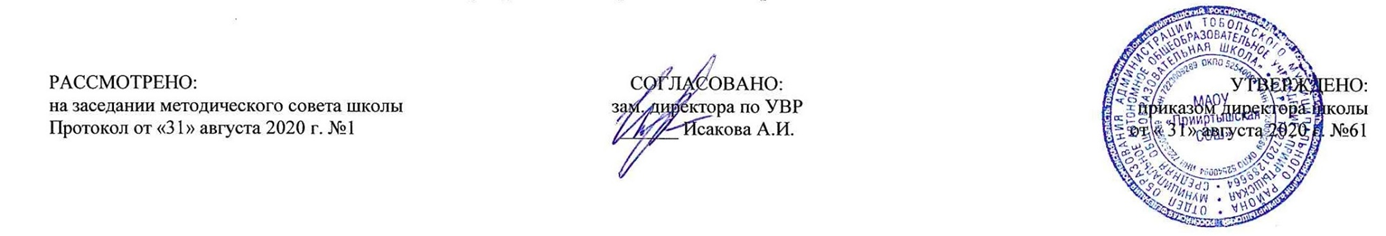 РАБОЧАЯ ПРОГРАММАпо литературному чтениюдля 2 классана 2020 - 2021 учебный год    Планирование составлено в соответствии                                                                                                                        ФГОС НОО                                                                                                                                                                             Составитель программы: Низовских Галина Александровна   учитель начальных классов высшей категориис. Абалак2020 год Планируемые результаты освоения учебного предмета «Литературное чтение»1.	Понимание литературы как явления национальной и мировой культуры, средства сохранения и передачи нравственных ценностей и традиций;2.	Осознание значимости чтения для личного развития; формирование представлений о Родине и её людях, окружающем мире, культуре, первоначальных этических представлений, понятий о добре и зле, дружбе, честности; формирование потребности в систематическом чтении;3.	Достижение необходимого для продолжения образования уровня читательской компетентности, общего речевого развития, т. е. овладение чтением вслух и про себя, элементарными приёмами анализа художественных, научно-познавательных и учебных текстов с использованием элементарных литературоведческих понятий;4.	Использование разных видов чтения (изучающее (смысловое), выборочное, поисковое); умение осознанно воспринимать и оценивать содержание и специфику различных текстов, участвовать в их обсуждении, давать и обосновывать нравственную оценку поступков героев;5.	Умение самостоятельно выбирать интересующую литературу, пользоваться справочными источниками для понимания и получения дополнительной информации, составляя самостоятельно краткую аннотацию;6.	Умение использовать простейшие виды анализа различных текстов: устанавливать причинно-следственные связи и определять главную мысль произведения, делить текст на части, озаглавливать их, составлять простой план, находить средства выразительности, пересказывать произведение;7.	Умение работать с разными видами текстов, находить характерные особенности научно-познавательных, учебных и художественных произведений.  8.	Развитие художественно-творческих способностей, умение создавать собственный текст на основе художественного произведения, репродукции картин художников, по иллюстрациям, на основе личного опыта.К концу 2 класса учащиеся научатся и получат возможность научиться по разделам:Виды речевой и читательской деятельностиУчащийся научится:•	осознавать цель чтения в соответствии с содержанием шмуцтитула и собственным интересом к чтению; пользоваться в читательской практике приёмами вдумчивого чтения под руководством учителя (комментированное чтение, чтение в диалоге автор – читатель);  •	читать целыми словами со скоростью чтения, позволяющей понимать художественный текст; при чтении отражать настроение автора читаемого текста;  •	ориентироваться в информационном аппарате учебной книги, её элементах, опираться на них при выборе книги; находить сходные элементы в книге художественной;•	просматривать и выбирать книги для самостоятельного чтения и поиска нужной информации (справочная литература) по совету взрослых; фиксировать свои читательские успехи в «Рабочей тетради по литературному чтению»;•	осмыслять нравственное содержание пословиц, поговорок, мудрых изречений русского народа, соотносить их нравственный смысл с изучаемыми произведениями и реалиями жизни;•	распределять загадки на тематические группы, составлять собственные загадки на основе предложенного в учебнике алгоритма;•	соотносить заголовок текста с его содержанием, осознавать взаимосвязь содержание текста с его заголовком (почему так называется); определять характер литературных героев, приводить примеры их поступков в соответствии с качествами героя прочитанного или прослушанного текста.Учащийся получит возможность научиться: •	осознавать смысл традиций и праздников русского народа, сохранять традиции семьи и школы, осмысленно готовится к национальным праздникам; составлять высказывания   о самых ярких и впечатляющих событиях, происходящих в дни семейных праздников, делиться впечатлениями о праздниках с друзьями и товарищами по классу; •	употреблять пословицы и поговорки в учебных диалогах и высказываниях на заданную тему.•	читать вслух бегло, осознанно, без искажений, выразительно, передавая своё отношение к прочитанному, выделяя при чтении важные по смыслу слова, соблюдая паузы между предложениями и частями текста; •	понимать и осознавать, почему поэт воспевает родную природу, какие чувства при этом испытывает, как это характеризует самого поэта; •	рассуждать о категориях «добро» и «зло», «красиво» и «безобразно», употреблять данные понятия и их смысловые оттенки в своих оценочных высказываниях; предлагать свои варианты разрешения конфликтных ситуаций и нравственных дилемм•	пользоваться элементарными приёмами анализа текста по вопросам учителя (учебника).•	осуществлять переход с уровня событий восприятия произведения к пониманию главной мысли; соотносить главную мысль произведения с пословицей или поговоркой; понимать, позицию какого героя произведения поддерживает автор, находить этому доказательства в тексте.•	задавать вопросы по прочитанному произведению, находить на них ответы в тексте; находить эпизод из прочитанного произведения для ответа на вопрос или подтверждения собственного мнения;•	делить текст на части; озаглавливать части, подробно пересказывать, опираясь на составленный под руководством учителя план; •	находить книги для самостоятельного чтения в различных библиотеках (школьной, домашней, городской, виртуальной и др.); при выборе книг и поиске информации опираться на информационный аппарат книги, её элементы; получать удовольствие от самостоятельного чтения произведений различных жанров; делиться своими впечатлениями о прочитанных книгах, участвовать в диалогах и дискуссиях о прочитанных книгах; •	пользоваться тематическим каталогом в школьной библиотеке.Творческая деятельностьУчащийся научится:•	читать текст, соблюдая при чтении орфоэпические и интонационные нормы чтения; отражая настроение автора;•	пересказывать текст подробно на основе коллективно составленного плана или опорных слов под руководством учителя;•	составлять собственные высказывания на основе чтения или слушания произведений, высказывая собственное отношение к прочитанному.Учащийся получит возможность научиться: •	сочинять свои произведения малых жанров устного народного творчества в соответствии с жанровыми особенностями и индивидуальной задумкой.•	пересказывать содержание произведения выборочно и сжато.Литературоведческая пропедевтикаУчащийся научится:•	различать потешки, небылицы, песенки, считалки, народные сказки, осознавать их культурную ценность для русского народа; •	находить отличия между научно-познавательным и художественным текстом; приводить факты из текста, указывающие на его принадлежность к научно-познавательному или художественному; составлять таблицу различий.•	использовать знания о рифме, особенностях жанров (стихотворения, сказки, загадки, небылицы, песенки, потешки), особенностях юмористического произведения в своей литературно-творческой деятельности.Учащийся получит возможность научиться: •	понимать особенности стихотворения: расположение строк, рифму, ритм.•	определять героев басни, характеризовать их, понимать мораль и разъяснять её своими словами.•	находить в произведении средства художественной выразительности (сравнение, олицетворение).Содержание учебного предмета «Литературное чтение»«Вводный урок по курсу литературного чтения» (1 ч) Знакомство с учебником по литературному чтению. Система условных обозначений. Содержание учебника. Словарь.Раздел 1: «Самое великое чудо на свете» (4 ч)Знакомство с названием раздела. Прогнозирование содержания раздела.Выставка книг по теме. Книги, прочитанные летом. Любимые книги. Герои любимых книг. Творчество читателя, талант читателяПроект: «О чём может рассказать школьная библиотека».Старинные и современные книги. Сравнение книг. Подготовка сообщения на темы «Старинные книги Древней Руси», «О чём может рассказать старинная книга».Высказывание о книгах К. Ушинского, М. Горького, Л. Толстого. Классификация высказываний.Напутствие читателю Р. Сефа. Выразительное чтение напутствия. Пересказ содержания научно-познавательных текстов.Проект «О чем может рассказать школьная библиотека».Раздел 2: Устное народное творчество (14 ч)Знакомство с названием раздела. Прогнозирование содержания раздела. Планирование работы учащихся и учителя по освоению содержания раздела.Устное народное творчество. Малые и большие жанры устного народного творчества. Пословицы и поговорки. Пословицы русского народа. В. Даль — собиратель пословиц русского народа. Русские народные песни. Образ деревьев в русских народных песнях. Рифма. Выразительное чтение русских песен.Потешки и прибаутки — малые жанры устного народного творчества. Отличия прибаутки от потешки. Слово как средство создания образа.Считалки и небылицы — малые жанры устного народного творчества. Ритм — основа считалки. Сравнение считалки и небылицы. Загадки — малые жанры устного народного творчества. Распределение загадок по тематическим группам.Сказки. Русские народные сказки. «Петушок и бобовое зёрнышко». «У страха глаза велики». Использование приёма звукописи при создании кумулятивной сказки. «Лиса и тетерев». «Лиса и журавль». «Каша из топора». «Гуси-лебеди». Соотнесение смысла пословицы со сказочным текстом. Герои сказок. Характеристика героев сказки на основе представленных качеств характера. Рассказывание сказки по рисункам. Рассказывание сказки по плану. Творческий пересказ: рассказывание сказки от лица её героев. Оценка достижений.Проверочная работа по разделу «Устное народное творчество»Раздел 3: «Люблю природу русскую. Осень» (9 ч)Знакомство с названием раздела. Прогнозирование содержания раздела. Картины осенней природы. Осенние загадки. Образ осени в загадках. Соотнесение загадки и отгадки.Лирические стихотворения Ф. Тютчева, К. Бальмонта, А. Плещеева, А. Фета, А. Толстого, С. Есенина. Настроение. Интонация стихотворения. Осенние картины природы. Средства художественной выразительности. Сравнение. Приём звукописи как средство выразительности. Сравнение художественного и научно-популярного текстов. Сравнение лирического поэтического и прозаического текстов. Выразительное чтение стихотворений. Оценка достижений.Проверочная работа по разделу «Люблю природу русскую. Осень»Раздел 4: «Русские писатели» (14 ч)Знакомство с названием раздела. Прогнозирование содержания раздела.А. С. Пушкин — великий русский писатель. Вступление к поэме «Руслан и Людмила». Сказочные чудеса. Лирические стихотворения. Картины природы. Настроение стихотворения. Средства художественной выразительности. Эпитет. Сравнение. Олицетворение. «Сказка о рыбаке и рыбке». Сравнение литературной и народной сказок. Картины моря в сказке. Характеристика героев произведения. И. А. Крылов. Басни. Нравственный смысл басен И. А. Крылова. Сравнение басни и сказки. Структура басни, модель басни. Герой басенного текста. Характеристика героев басни. Соотнесение смысла басни с пословицей. Л. Н. Толстой. Басни Л. Н.Толстого. Нравственный смысл басен. Соотнесение пословицы со смыслом басни. Рассказы Л. Н. Толстого. Герои произведений. Характеристика героев произведений. Подробный пересказ. Оценка достижений.Проверочная работа по разделу «Русские писатели»Раздел 5: О братьях наших меньших (12 ч)Знакомство с названием раздела. Прогнозирование содержания раздела.Весёлые стихи о животных А. Шибаева, Б. Заходера, И. Пивоваровой, В. Берестова. Заголовок стихотворения. Настроение стихотворения. Приёмы сказочного текста в стихотворении. Герой стихотворения. Характер героев. Рифма. Научно-популярный текст Н. Слалкова. Рассказы о животных М. Пришвина, Е. Чарушина, Б. Житкова, В. Бианки. Герои рассказа. Нравственный смысл поступков. Характеристика героев. Подробный пересказ на основе плана, вопросов, рисунков. Оценка планируемых достижений.Проверочная работа по разделу «О братьях наших меньших» Раздел 6: «Из детских журналов» (9 ч)	Знакомство с названием раздела. Прогнозирование содержания раздела.Придумывание своих вопросов по содержанию, сравнение их с необычными вопросами из детских журналов.Произведения из детских журналов. Игра в стихи. Д. Хармс, Ю. Владимиров, А. Введенский.Заголовок. Подбор заголовка в соответствии с содержанием, главной мыслью. Ритм стихотворного текста. Выразительное чтение на основе ритма. Проект: «Мой любимый детский журнал».Оценка своих достижений.Проверочная работа по разделу «Из детских журналов» Проект «Мой любимы детский журнал» Раздел 7: «Люблю природу русскую. Зима» (9ч)	Знакомство с названием раздела. Прогнозирование содержания раздела.Зимние загадки. Соотнесение загадки с отгадкой.	Лирические стихотворения И. Бунина, К. Бальмонта, Я.Акима, Ф.Тютчева, С.Есенина, С. Дрожжина. Настроение стихотворения. Слова, которые помогают представить зимние картины. Авторское отношение к зиме. Русская народная сказка. Два Мороза. Главная мысль произведения. Соотнесение пословицы с главной мыслью произведения. Герой произведения. Характеристика героев. Новогодняя быль. С. Михалков. Особенности данного жанра. Чтение по ролям. Весёлые стихи о зиме А. Барто, А. Прокофьева. Оценка достижений.Проверочная работа по разделу «Люблю природу русскую. Зима»Раздел 8: Писатели детям (17 ч)Знакомство с названием раздела. Прогнозирование содержания раздела.К. Чуковский. Сказки. «Путаница». «Радость». «Федорино горе». Настроение стихотворения. Рифма. Приём звукописи как средство создании образа. Авторское отношение к изображаемому. Чтение по ролям.С. Я. Маршак. Герои произведений С. Маршака. «Кот и лодыри». Соотнесение смысла пословицы с содержанием стихотворения. С. В. Михалков. «Мой секрет», «Сила воли». Эпическое стихотворение. 'Заголовок. Содержание произведения. Деление текста на части. Герой стихотворения. Характеристика героя произведения с опорой на его поступки. А. Л. Барто. Стихи. Заголовок стихотворения. Настроение стихотворения. Звукопись как средство создания образа. Выразительное чтение стихотворения.Н. Н. Носов. Юмористические рассказы для детей. Герои юмористического рассказа. Авторское отношение к ним. Составление плана текста. Подробный пересказ на основе самостоятельно составленного плана. Подробный пересказ на основе картинного плана. Оценка достижений.Проверочная работа по разделу «Писатели детям» Раздел 9: Я и мои друзья (10 ч)	Знакомство с названием раздела. Прогнозирование содержания раздела.Стихи о дружбе и друзьях В. Берестова, Э. Мошковской, В.Лунина. Соотнесение пословиц и смысла стихотворения. Нравственно-этические представления.Рассказы Н. Булгакова, Ю. Ермолаева, В. Осеевой. Смысл названия рассказа. Соотнесениеназвания рассказа с пословицей. Составление плана рассказа. Устные рассказы о дружбе, взаимовыручке. Оценка достижений.Проверочная работа по разделу «Я и мои друзья»Раздел 10: Люблю природу русскую. Весна (9 ч)Знакомство с названием раздела. Весенние загадки. Соотнесение загадки с отгадкой. Сочинение весенних загадок. Лирические стихотворения Ф. Тютчева, А. Плещеева, А. Блока, И. Бунина, С. Маршака, Е. Благининой, Э. Мошковской. Настроение стихотворения. Приём контраста в создании картин зимы и весны. Слово как средство создания весенней картины природы. ЗвукописьОценка достижений.Проверочная работа по разделу «Люблю природу русскую. Весна».Раздел 11: И в шутку и всерьёз (14 ч)Знакомство с названием раздела. Прогнозирование содержания раздела.Весёлые стихи Б.Заходера, Э. Успенского, В. Берестова. И.Токмаковой. Анализ заголовка. Заголовок — «входная дверь» в текст. Авторское отношение к читателю. Герой авторского стихотворения. Сравнение героев стихотворения. Ритм стихотворения. Чтение стихотворения на основе ритма. Инсценирование стихотворения.Весёлые рассказы для детей Э. Успенского. Г. Остера,В. Драгунского. Герои юмористических рассказов. Особое отношение к героям юмористического текста. Восстановление последовательности текста на основе вопросов. Составление плана. Пересказ текста на основе вопросов.Оценка планируемых достижений.Проверочная работа по разделу «И в шутку и всерьёз»Раздел 12: Литература зарубежных стран (14 ч)Знакомство с названием раздела. Прогнозирование содержания раздела. Выставки книг. Американские, английские, французские, немецкие народные песенки в переводе С. Маршака, В. Викторова. Л. Яхнина. Сравнение русских и зарубежных песенок.Ш. Перро. «Кот в сапогах». «Красная Шапочка». Герои зарубежных сказок. Сравнение героев зарубежных и русских сказок. Творческий пересказ: дополнение содержания сказки. Г.-Х. Андерсен. «Принцесса на горошине». Герои зарубежных сказок.Эни Хогарт. «Мафии и паук». Герои сказок. Составление плана сказки для подробного пересказа. Соотнесение смысла сказки с русской пословицей.Итоговая комплексная работа.Проект «Мой любимый писатель – сказочник».Проверочная работа по разделу «Литература зарубежных стран».Тематическое планированиеПриложение 1.Календарно - тематическое планированиеПримечание: в календарно – тематическом планировании использованы аббревиатуры:УОНЗ – урок «открытия» новых знаний; УОМН – урок общеметодологической направленности; УР – урок рефлексии; УРК – урок развивающего контроля.№п/пРазделы, темыКоличество часов«Вводный урок по курсу литературного чтения»«Вводный урок по курсу литературного чтения»1 ч1Введение. Знакомство с учебником литературного чтения. Система условных обозначений. Словарь.Раздел 1: «Самое великое чудо на свете»Раздел 1: «Самое великое чудо на свете»4 ч1Знакомство с названием раздела. Книги, прочитанные летом. Творчество читателя, талант писателя.12Мы идём в библиотеку. Проект «О чем может рассказать школьная библиотека».13Старинные и современные книги. Сообщение «Старинные книги Древней Руси». 14Высказывания о книге К. Ушинского, М. Горького, Л. Толстого. Классификация высказываний. Напутствие читателю Р. Сефа. 1Раздел 2: «Устное народное творчество»Раздел 2: «Устное народное творчество»14 ч1Знакомство с названием раздела. Прогнозирование содержания раздела. Планирование работы учащихся по освоению содержания раздела.12Русские народные песни. Образ деревьев в русских народных песнях. Рифма. Выразительное чтение русских песен. 13Потешки и прибаутки — малые жанры устного народного творчества. Отличия прибаутки от потешки. Слово как средство создания образа. 14Считалки и небылицы — малые жанры устного народного творчества. Ритм — основа считалки. Сравнение считалки и небылицы. 15Загадки — малые жанры устного народного творчества. Распределение загадок по тематическим группам. 16Устное народное творчество. Пословицы и поговорки. Пословицы русского народа.17Русские народные сказки. «Петушок и бобовое зёрнышко».18«У страха глаза велики». Обучение подробному пересказу  сказки.19«Лиса и тетерев».110«Лиса и журавль». 111«Каша из топора». 112«Гуси-лебеди».113Повторение  по разделу «Устное народное творчество».114Обобщение полученных знаний  по разделу «Устное народное творчество».1Раздел 3: «Люблю природу русскую. Осень»Раздел 3: «Люблю природу русскую. Осень»9 ч1Знакомство с названием раздела. Картины осенней природы. Осенние загадки. Образ осени в загадках. Соотнесение загадки и отгадки. 12Ф. Тютчев «Есть в осени первоначальной». К. Бальмонта «Поспевает брусника».13А. Плещеев Осень наступила». А. Фет «Ласточки пропали».14А. Толстой «Осень. Обсыпается весь наш бедный сад».С. Есенин «Закружилась листва золотая». 15В. Брюсов «Сухие листья». И. Токмакова «Опустел скворечник».16В. Берестов «Хитрые грибы». «Грибы».17М. Пришвин «Осеннее утро».18Внеклассное чтение. Осенние листья — тема для поэтов.19Обобщение полученных знаний по разделу «Люблю природу русскую. Осень». 1Раздел 4: «Русские писатели»Раздел 4: «Русские писатели»14 ч1Знакомство с названием раздела. А.С. Пушкин — великий русский писатель. Вступление к поэме «Руслан и Людмила».2А.С. Пушкин. Отрывки из романа «Евгений Онегин»: «Вот север, тучи, нагоняя», «Зима! Крестьянин, торжествуя…».13«Сказка о рыбаке и рыбке». Сравнение литературной и народной сказок. Картины моря в сказке. 14«Сказка о рыбаке и рыбке». Характеристика героев произведения. 15И.А. Крылов. Басня  «Лебедь, Рак и Щука».16И.А. Крылов. Басня «Стрекоза и Муравей».17Внеклассное чтение. И.А. Крылов. Басни.18Л.Н. Толстой «Старый дед и внучек».19Л.Н. Толстой «Филиппок».110Л. Толстой «Правда всего дороже».111Л. Толстой «Котёнок». Развитие речи: обучение подробному пересказу.112Внеклассное чтение. Рассказы Л.Н. Толстого.113Повторение  по разделу «Русские писатели».114Обобщение полученных знаний  по разделу «Русские писатели».1Раздел 5: «О братьях наших меньших»Раздел 5: «О братьях наших меньших»12 ч1Знакомство с названием раздела. Прогнозирование содержания раздела.  Весёлые стихи о животных. Н. Сладков «Они и мы». А. Шибаева «Кто кем становится».12Внеклассное чтение. Рассказы о животных.13Стихотворения Б. Заходера «Плачет киска в коридоре», И. Пивоваровой «Жила-была собака». 14В. Берестов «Кошкин щенок». 15М. Пришвин «Ребята и утята». Развитие речи: обучение выборочному пересказу.16Е. Чарушин «Страшный рассказ»17Б. Житков «Храбрый утёнок». 18В. Бианки «Музыкант».19В. Бианки «Сова».110В. Бианки «Сова».111С.Брезкун, М. Бородицкая «Стихи».112Обобщение полученных знаний по разделу «О братьях наших меньших».1Раздел 6: «Из детских журналов»Раздел 6: «Из детских журналов»9 ч1Знакомство с названием раздела.  Обучение составлению вопросов. Запуск проекта «Мой любимый детский журнал». Д. Хармс «Игра».12Д. Хармс «Вы знаете?». 13Д. Хармс, С. Маршак  «Весёлые чижи».14Д. Хармс «Что это было?». Н. Гернет, Д. Хармс «Очень-очень вкусный пирог».15Ю. Владимиров «Чудаки».16А. Введенский «Учёный Петя».17А. Введенский «Лошадка».18Обобщение полученных знаний  по разделу «Из детских журналов».19Проект «Мой любимый детский журнал».  1Раздел 7: «Люблю природу русскую. Зима»Раздел 7: «Люблю природу русскую. Зима»9 ч1Знакомство с названием раздела. Зимние загадки. Соотнесение загадки с отгадкой.  И. Бунин «Первый снег». 12К. Бальмонт «Снежинка». Я. Аким «Утром кот принёс на лапках».13Внеклассное чтение. Стихи русских поэтов о зиме.14Ф. Тютчев «Чародейкою Зимою околдован лес стоит».15С. Есенин «Поёт зима – аукает». С. Есенин «Берёза».16Русская народная сказка «Два Мороза».17С. Михалков «Новогодняя быль». Развитие речи: обучение выборочному пересказу.18А. Барто «Дело было в январе». С. Дрожжин «Улицей гуляет Дедушка Мороз». 19Обобщение полученных знаний по разделу «Люблю природу русскую. Зима».1Раздел 8: «Писатели – детям»Раздел 8: «Писатели – детям»17 ч1Знакомство с названием раздела. Прогнозирование содержания раздела. К. Чуковский. Сказка «Путаница». 12К. Чуковский «Радость». 13К. Чуковский. Сказка «Федорино горе».14К. Чуковский. Сказка «Федорино горе».15Внеклассное чтение. Творчество К.И. Чуковского.16Герои произведений С. Маршака «Кот и лодыри». 17Внеклассное чтение.  Стихи о детях.18С.В .Михалков  «Мой секрет»,  «Сила воли».19С.В. Михалков. Стихотворение «Мой щенок».110А.Л. Барто «Верёвочка», «Мы не заметили жука».111Внеклассное чтение. Инсценирование стихов о детях.112А. Барто «В школу», «Вовка – добрая душа».113Н.Н. Носов «Затейники».114Н.Н. Носов «Живая шляпа». Развитие речи: обучение выборочному пересказу.115Н.Н. Носов «На горке».116Внеклассное чтение. Урок творчества. Обмен опытом читательской деятельности.117Обобщение полученных знаний по разделу «Писатели детям».1Раздел 9: «Я и мои друзья»Раздел 9: «Я и мои друзья»10 ч1Знакомство с названием раздела.   В. Берестов «За игрой», «Гляжу с высоты на обиду». Э. Мошковская  «Я ушёл в свою обиду».12В. Лунин «Я и Вовка».13Внеклассное чтение. Стихи В. Берестова и Э. Мошковской.14Н. Булгаков «Анна, не грусти!».15Ю. Ермолаев «Два пирожных».16В. Осеева «Волшебное слово». Развитие речи: обучение выборочному пересказу.17В. Осеева «Хорошее».18В. Осеева «Почему?».19Повторение по разделу «Я и мои друзья».110Обобщение полученных знаний по разделу «Я и мои друзья».1Раздел 10: «Люблю природу русскую. Весна»Раздел 10: «Люблю природу русскую. Весна»9 ч1Знакомство с названием раздела. Весенние загадки. Сочинение весенних загадок. Ф. Тютчев «Зима недаром злится».12Ф. Тютчев «Весенние воды».13А. Плещеев «Весна», «Сельская песенка».14А. Блок «На лугу».  С. Маршак «Снег уже теперь не тот».15И. Бунин «Матери».16А. Плещеев «В бурю».17Е. Благинина «Посидим в тишине». Э. Мошковская «Я маму мою обидел».18Внеклассное чтение. Стихи русских поэтов о весне.19Обобщение полученных знаний по разделу «Люблю природу русскую Весна».1Раздел 11: «И в шутку и всерьёз»Раздел 11: «И в шутку и всерьёз»14 ч1Знакомство с названием раздела. Б. Заходер «Товарищам детям».12Э. Успенский «Чебурашка».13Э. Успенский «Чебурашка».14Э. Успенский «Если был бы я девчонкой»,  «Над нашей квартирой».15Э. Успенский «Память».16Внеклассное чтение. Э Успенский.17В. Берестов «Знакомый», «Кисточка», «Путешественники».18И. Токмакова «Плим»,  «В чудной стране».19Г. Остер «Будем знакомы».110Г. Остер «Будем знакомы».111В. Драгунский «Тайное становится явным».112В. Драгунский «Тайное становится явным».113Ю. Тувим «Про пана Трулялинского».114Обобщение полученных знаний по разделу «И в шутку и всерьёз».1Раздел 12: «Литература зарубежных стран»Раздел 12: «Литература зарубежных стран»14 ч1Знакомство с названием раздела. Прогнозирование содержания раздела. Подготовка к проекту «Мой любимый писатель-сказочник».12Американская («Бульдог по кличке Дог») и английские («Перчатки», «Храбрецы») народные песенки.13Французская народная песенка «Сюзон и мотылёк», немецкая народная песенка «Знают мамы, знают дети».14Ш. Перро «Кот в сапогах».15Ш. Перро «Кот в сапогах».16Ш. Перро «Красная Шапочка».17Г. Х. Андерсен «Принцесса на горошине».18Промежуточная аттестация. Итоговая комплексная работа.19Эни Хогарт «Мафин и паук».110Эни Хогарт «Мафин и паук».111Сказки братьев Гримм.112Проект «Мой любимый писатель-сказочник».113Обобщение полученных знаний по разделу «Литература зарубежных стран».114Урок-викторина «Книжкины друзья». О чем мы будем читать летом.11 четверть322 четверть323 четверть404 четверть32Итого:136№урокап\п№ урока в темеДатаДатаТемаТип урока, форма проведенияПредметные результаты№урокап\п№ урока в темепланфактТемаТип урока, форма проведенияПредметные результатыРаздел 1. Вводный урок по курсу литературного чтения (1 ч)Раздел 1. Вводный урок по курсу литературного чтения (1 ч)Раздел 1. Вводный урок по курсу литературного чтения (1 ч)Раздел 1. Вводный урок по курсу литературного чтения (1 ч)Раздел 1. Вводный урок по курсу литературного чтения (1 ч)Раздел 1. Вводный урок по курсу литературного чтения (1 ч)Раздел 1. Вводный урок по курсу литературного чтения (1 ч)1103.09Введение. Знакомство с учебником литературного чтения. Система условных обозначений. Словарь.УОНЗУрок-беседаЗнать/понимать:−	систему условных обозначений. Раздел 2. Самое великое чудо на свете (4 ч)Раздел 2. Самое великое чудо на свете (4 ч)Раздел 2. Самое великое чудо на свете (4 ч)Раздел 2. Самое великое чудо на свете (4 ч)Раздел 2. Самое великое чудо на свете (4 ч)Раздел 2. Самое великое чудо на свете (4 ч)Раздел 2. Самое великое чудо на свете (4 ч)2104.09Знакомство с названием раздела. Книги, прочитанные летом. Творчество читателя, талант писателя.УОНЗУрок-беседаЗнать/понимать:−	структуру учебника;−	приёмы ориентирования в учебнике.Уметь:−	составлять небольшое монологическое высказывание с опорой на авторский текст;−	различать элементы книги (обложка, оглавление, титульный лист, иллюстрация, аннотация).3207.09Мы идём в библиотеку. Проект «О чем может рассказать школьная библиотека».УОНЗУрок - проектЗнать/понимать:−	структуру учебника;−	приёмы ориентирования в учебнике.Уметь:−	составлять небольшое монологическое высказывание с опорой на авторский текст;−	различать элементы книги (обложка, оглавление, титульный лист, иллюстрация, аннотация).4308.09Старинные и современные книги. Сообщение «Старинные книги Древней Руси». УОНЗМультимедиа-урокЗнать/понимать:−	структуру учебника;−	приёмы ориентирования в учебнике.Уметь:−	составлять небольшое монологическое высказывание с опорой на авторский текст;−	различать элементы книги (обложка, оглавление, титульный лист, иллюстрация, аннотация).5410.09Высказывания о книге К.Ушинского, М.Горького, Л.Толстого. Классификация высказываний. Напутствие читателю Р.Сефа. УОНЗЗнать/понимать:−	структуру учебника;−	приёмы ориентирования в учебнике.Уметь:−	составлять небольшое монологическое высказывание с опорой на авторский текст;−	различать элементы книги (обложка, оглавление, титульный лист, иллюстрация, аннотация).Раздел 3. Устное народное творчество (14 ч)Раздел 3. Устное народное творчество (14 ч)Раздел 3. Устное народное творчество (14 ч)Раздел 3. Устное народное творчество (14 ч)Раздел 3. Устное народное творчество (14 ч)Раздел 3. Устное народное творчество (14 ч)Раздел 3. Устное народное творчество (14 ч)6111.09Знакомство с названием раздела. Прогнозирование содержания раздела. Планирование работы учащихся по освоению содержания раздела.УОМНУрок-беседаЗнать/понимать:−	названия, содержание изученных произведений, их авторов;−	правила заучивания стихотворений;−	малые фольклорные жанры: считалки и небылицы;−	народные загадки;−	народные и авторские загадки о животных;−	понятие «бытовая сказка»;−	понятие «сказка о животных»;−	понятия «драматизация»;−	понятие «устное народное творчество».Уметь:−	читать осознанно текст художественного произведения;−	приводить примеры произведений фольклора (пословицы, загадки, сказки);−	различать жанры;−	объяснять смысл народных пословиц и поговорок;−	различать жанры художественной литературы (малые фольклорные жанры);−	подбирать пословицы к стихам;−	читать осознанно текст художественного произведения;−	читать стихотворные произведения наизусть (по выбору);−	создавать небольшой устный текст на заданную тему;−	приводить примеры произведений фольклора (пословицы, загадки, сказки)−	различать жанры художественной литературы (сказка, рассказ, басня);−	различать сказки народные и литературные.7214.09Русские народные песни. Образ деревьев в русских народных песнях. Рифма. Выразительное чтение русских песен. УОНЗУрок-играЗнать/понимать:−	названия, содержание изученных произведений, их авторов;−	правила заучивания стихотворений;−	малые фольклорные жанры: считалки и небылицы;−	народные загадки;−	народные и авторские загадки о животных;−	понятие «бытовая сказка»;−	понятие «сказка о животных»;−	понятия «драматизация»;−	понятие «устное народное творчество».Уметь:−	читать осознанно текст художественного произведения;−	приводить примеры произведений фольклора (пословицы, загадки, сказки);−	различать жанры;−	объяснять смысл народных пословиц и поговорок;−	различать жанры художественной литературы (малые фольклорные жанры);−	подбирать пословицы к стихам;−	читать осознанно текст художественного произведения;−	читать стихотворные произведения наизусть (по выбору);−	создавать небольшой устный текст на заданную тему;−	приводить примеры произведений фольклора (пословицы, загадки, сказки)−	различать жанры художественной литературы (сказка, рассказ, басня);−	различать сказки народные и литературные.8315.09Потешки и прибаутки — малые жанры устного народного творчества. Отличия прибаутки от потешки. Слово как средство создания образа. УОНЗЗнать/понимать:−	названия, содержание изученных произведений, их авторов;−	правила заучивания стихотворений;−	малые фольклорные жанры: считалки и небылицы;−	народные загадки;−	народные и авторские загадки о животных;−	понятие «бытовая сказка»;−	понятие «сказка о животных»;−	понятия «драматизация»;−	понятие «устное народное творчество».Уметь:−	читать осознанно текст художественного произведения;−	приводить примеры произведений фольклора (пословицы, загадки, сказки);−	различать жанры;−	объяснять смысл народных пословиц и поговорок;−	различать жанры художественной литературы (малые фольклорные жанры);−	подбирать пословицы к стихам;−	читать осознанно текст художественного произведения;−	читать стихотворные произведения наизусть (по выбору);−	создавать небольшой устный текст на заданную тему;−	приводить примеры произведений фольклора (пословицы, загадки, сказки)−	различать жанры художественной литературы (сказка, рассказ, басня);−	различать сказки народные и литературные.9417.09Считалки и небылицы — малые жанры устного народного творчества. Ритм — основа считалки. Сравнение считалки и небылицы. УОНЗЗнать/понимать:−	названия, содержание изученных произведений, их авторов;−	правила заучивания стихотворений;−	малые фольклорные жанры: считалки и небылицы;−	народные загадки;−	народные и авторские загадки о животных;−	понятие «бытовая сказка»;−	понятие «сказка о животных»;−	понятия «драматизация»;−	понятие «устное народное творчество».Уметь:−	читать осознанно текст художественного произведения;−	приводить примеры произведений фольклора (пословицы, загадки, сказки);−	различать жанры;−	объяснять смысл народных пословиц и поговорок;−	различать жанры художественной литературы (малые фольклорные жанры);−	подбирать пословицы к стихам;−	читать осознанно текст художественного произведения;−	читать стихотворные произведения наизусть (по выбору);−	создавать небольшой устный текст на заданную тему;−	приводить примеры произведений фольклора (пословицы, загадки, сказки)−	различать жанры художественной литературы (сказка, рассказ, басня);−	различать сказки народные и литературные.10518.09Загадки — малые жанры устного народного творчества. Распределение загадок по тематическим группам. УОНЗУрок-играЗнать/понимать:−	названия, содержание изученных произведений, их авторов;−	правила заучивания стихотворений;−	малые фольклорные жанры: считалки и небылицы;−	народные загадки;−	народные и авторские загадки о животных;−	понятие «бытовая сказка»;−	понятие «сказка о животных»;−	понятия «драматизация»;−	понятие «устное народное творчество».Уметь:−	читать осознанно текст художественного произведения;−	приводить примеры произведений фольклора (пословицы, загадки, сказки);−	различать жанры;−	объяснять смысл народных пословиц и поговорок;−	различать жанры художественной литературы (малые фольклорные жанры);−	подбирать пословицы к стихам;−	читать осознанно текст художественного произведения;−	читать стихотворные произведения наизусть (по выбору);−	создавать небольшой устный текст на заданную тему;−	приводить примеры произведений фольклора (пословицы, загадки, сказки)−	различать жанры художественной литературы (сказка, рассказ, басня);−	различать сказки народные и литературные.11621.09Устное народное творчество. Пословицы и поговорки. Пословицы русского народа.УОНЗЗнать/понимать:−	названия, содержание изученных произведений, их авторов;−	правила заучивания стихотворений;−	малые фольклорные жанры: считалки и небылицы;−	народные загадки;−	народные и авторские загадки о животных;−	понятие «бытовая сказка»;−	понятие «сказка о животных»;−	понятия «драматизация»;−	понятие «устное народное творчество».Уметь:−	читать осознанно текст художественного произведения;−	приводить примеры произведений фольклора (пословицы, загадки, сказки);−	различать жанры;−	объяснять смысл народных пословиц и поговорок;−	различать жанры художественной литературы (малые фольклорные жанры);−	подбирать пословицы к стихам;−	читать осознанно текст художественного произведения;−	читать стихотворные произведения наизусть (по выбору);−	создавать небольшой устный текст на заданную тему;−	приводить примеры произведений фольклора (пословицы, загадки, сказки)−	различать жанры художественной литературы (сказка, рассказ, басня);−	различать сказки народные и литературные.12722.09Русские народные сказки. «Петушок и бобовое зёрнышко».УОНЗ Мультимедиа-урокЗнать/понимать:−	названия, содержание изученных произведений, их авторов;−	правила заучивания стихотворений;−	малые фольклорные жанры: считалки и небылицы;−	народные загадки;−	народные и авторские загадки о животных;−	понятие «бытовая сказка»;−	понятие «сказка о животных»;−	понятия «драматизация»;−	понятие «устное народное творчество».Уметь:−	читать осознанно текст художественного произведения;−	приводить примеры произведений фольклора (пословицы, загадки, сказки);−	различать жанры;−	объяснять смысл народных пословиц и поговорок;−	различать жанры художественной литературы (малые фольклорные жанры);−	подбирать пословицы к стихам;−	читать осознанно текст художественного произведения;−	читать стихотворные произведения наизусть (по выбору);−	создавать небольшой устный текст на заданную тему;−	приводить примеры произведений фольклора (пословицы, загадки, сказки)−	различать жанры художественной литературы (сказка, рассказ, басня);−	различать сказки народные и литературные.13824.09«У страха глаза велики». Обучение подробному пересказу  сказки.УОНЗЗнать/понимать:−	названия, содержание изученных произведений, их авторов;−	правила заучивания стихотворений;−	малые фольклорные жанры: считалки и небылицы;−	народные загадки;−	народные и авторские загадки о животных;−	понятие «бытовая сказка»;−	понятие «сказка о животных»;−	понятия «драматизация»;−	понятие «устное народное творчество».Уметь:−	читать осознанно текст художественного произведения;−	приводить примеры произведений фольклора (пословицы, загадки, сказки);−	различать жанры;−	объяснять смысл народных пословиц и поговорок;−	различать жанры художественной литературы (малые фольклорные жанры);−	подбирать пословицы к стихам;−	читать осознанно текст художественного произведения;−	читать стихотворные произведения наизусть (по выбору);−	создавать небольшой устный текст на заданную тему;−	приводить примеры произведений фольклора (пословицы, загадки, сказки)−	различать жанры художественной литературы (сказка, рассказ, басня);−	различать сказки народные и литературные.14925.09«Лиса и тетерев».УОНЗЗнать/понимать:−	названия, содержание изученных произведений, их авторов;−	правила заучивания стихотворений;−	малые фольклорные жанры: считалки и небылицы;−	народные загадки;−	народные и авторские загадки о животных;−	понятие «бытовая сказка»;−	понятие «сказка о животных»;−	понятия «драматизация»;−	понятие «устное народное творчество».Уметь:−	читать осознанно текст художественного произведения;−	приводить примеры произведений фольклора (пословицы, загадки, сказки);−	различать жанры;−	объяснять смысл народных пословиц и поговорок;−	различать жанры художественной литературы (малые фольклорные жанры);−	подбирать пословицы к стихам;−	читать осознанно текст художественного произведения;−	читать стихотворные произведения наизусть (по выбору);−	создавать небольшой устный текст на заданную тему;−	приводить примеры произведений фольклора (пословицы, загадки, сказки)−	различать жанры художественной литературы (сказка, рассказ, басня);−	различать сказки народные и литературные.151028.09«Лиса и журавль». УОНЗЗнать/понимать:−	названия, содержание изученных произведений, их авторов;−	правила заучивания стихотворений;−	малые фольклорные жанры: считалки и небылицы;−	народные загадки;−	народные и авторские загадки о животных;−	понятие «бытовая сказка»;−	понятие «сказка о животных»;−	понятия «драматизация»;−	понятие «устное народное творчество».Уметь:−	читать осознанно текст художественного произведения;−	приводить примеры произведений фольклора (пословицы, загадки, сказки);−	различать жанры;−	объяснять смысл народных пословиц и поговорок;−	различать жанры художественной литературы (малые фольклорные жанры);−	подбирать пословицы к стихам;−	читать осознанно текст художественного произведения;−	читать стихотворные произведения наизусть (по выбору);−	создавать небольшой устный текст на заданную тему;−	приводить примеры произведений фольклора (пословицы, загадки, сказки)−	различать жанры художественной литературы (сказка, рассказ, басня);−	различать сказки народные и литературные.161129.09«Каша из топора». УОНЗЗнать/понимать:−	названия, содержание изученных произведений, их авторов;−	правила заучивания стихотворений;−	малые фольклорные жанры: считалки и небылицы;−	народные загадки;−	народные и авторские загадки о животных;−	понятие «бытовая сказка»;−	понятие «сказка о животных»;−	понятия «драматизация»;−	понятие «устное народное творчество».Уметь:−	читать осознанно текст художественного произведения;−	приводить примеры произведений фольклора (пословицы, загадки, сказки);−	различать жанры;−	объяснять смысл народных пословиц и поговорок;−	различать жанры художественной литературы (малые фольклорные жанры);−	подбирать пословицы к стихам;−	читать осознанно текст художественного произведения;−	читать стихотворные произведения наизусть (по выбору);−	создавать небольшой устный текст на заданную тему;−	приводить примеры произведений фольклора (пословицы, загадки, сказки)−	различать жанры художественной литературы (сказка, рассказ, басня);−	различать сказки народные и литературные.171201.10«Гуси-лебеди».УОНЗЗнать/понимать:−	названия, содержание изученных произведений, их авторов;−	правила заучивания стихотворений;−	малые фольклорные жанры: считалки и небылицы;−	народные загадки;−	народные и авторские загадки о животных;−	понятие «бытовая сказка»;−	понятие «сказка о животных»;−	понятия «драматизация»;−	понятие «устное народное творчество».Уметь:−	читать осознанно текст художественного произведения;−	приводить примеры произведений фольклора (пословицы, загадки, сказки);−	различать жанры;−	объяснять смысл народных пословиц и поговорок;−	различать жанры художественной литературы (малые фольклорные жанры);−	подбирать пословицы к стихам;−	читать осознанно текст художественного произведения;−	читать стихотворные произведения наизусть (по выбору);−	создавать небольшой устный текст на заданную тему;−	приводить примеры произведений фольклора (пословицы, загадки, сказки)−	различать жанры художественной литературы (сказка, рассказ, басня);−	различать сказки народные и литературные.181302.10Повторение  по разделу «Устное народное творчество».УОМНУрок-викторинаЗнать/понимать:−	названия, содержание изученных произведений, их авторов;−	правила заучивания стихотворений;−	малые фольклорные жанры: считалки и небылицы;−	народные загадки;−	народные и авторские загадки о животных;−	понятие «бытовая сказка»;−	понятие «сказка о животных»;−	понятия «драматизация»;−	понятие «устное народное творчество».Уметь:−	читать осознанно текст художественного произведения;−	приводить примеры произведений фольклора (пословицы, загадки, сказки);−	различать жанры;−	объяснять смысл народных пословиц и поговорок;−	различать жанры художественной литературы (малые фольклорные жанры);−	подбирать пословицы к стихам;−	читать осознанно текст художественного произведения;−	читать стихотворные произведения наизусть (по выбору);−	создавать небольшой устный текст на заданную тему;−	приводить примеры произведений фольклора (пословицы, загадки, сказки)−	различать жанры художественной литературы (сказка, рассказ, басня);−	различать сказки народные и литературные.191401.10Обобщение полученных знаний  по разделу «Устное народное творчество».УРКУрок-проверочная работаЗнать/понимать:−	названия, содержание изученных произведений, их авторов;−	правила заучивания стихотворений;−	малые фольклорные жанры: считалки и небылицы;−	народные загадки;−	народные и авторские загадки о животных;−	понятие «бытовая сказка»;−	понятие «сказка о животных»;−	понятия «драматизация»;−	понятие «устное народное творчество».Уметь:−	читать осознанно текст художественного произведения;−	приводить примеры произведений фольклора (пословицы, загадки, сказки);−	различать жанры;−	объяснять смысл народных пословиц и поговорок;−	различать жанры художественной литературы (малые фольклорные жанры);−	подбирать пословицы к стихам;−	читать осознанно текст художественного произведения;−	читать стихотворные произведения наизусть (по выбору);−	создавать небольшой устный текст на заданную тему;−	приводить примеры произведений фольклора (пословицы, загадки, сказки)−	различать жанры художественной литературы (сказка, рассказ, басня);−	различать сказки народные и литературные.Раздел 4. Люблю природу русскую. Осень (9 ч)Раздел 4. Люблю природу русскую. Осень (9 ч)Раздел 4. Люблю природу русскую. Осень (9 ч)Раздел 4. Люблю природу русскую. Осень (9 ч)Раздел 4. Люблю природу русскую. Осень (9 ч)Раздел 4. Люблю природу русскую. Осень (9 ч)Раздел 4. Люблю природу русскую. Осень (9 ч)20103.10Знакомство с названием раздела. Картины осенней природы. Осенние загадки. Образ осени в загадках. Соотнесение загадки и отгадки. УОМНУрок-беседаЗнать/понимать:−	произведения русских поэтов о природе;−	понятие «рифма».Уметь:−	выразительно читать стихотворения;−	использовать интонацию;−	читать стихотворные произведения наизусть;−	анализировать средства художественной выразительности;−	описывать поэтический образ осени в стихах;−	находить рифму в произведении;−	участвовать в диалоге при обсуждении прочитанного произведения.21204.10Ф. Тютчев «Есть в осени первоначальной».К. Бальмонта «Поспевает брусника».УОНЗЗнать/понимать:−	произведения русских поэтов о природе;−	понятие «рифма».Уметь:−	выразительно читать стихотворения;−	использовать интонацию;−	читать стихотворные произведения наизусть;−	анализировать средства художественной выразительности;−	описывать поэтический образ осени в стихах;−	находить рифму в произведении;−	участвовать в диалоге при обсуждении прочитанного произведения.22307.10А. Плещеев Осень наступила». А. Фет «Ласточки пропали».УОНЗЗнать/понимать:−	произведения русских поэтов о природе;−	понятие «рифма».Уметь:−	выразительно читать стихотворения;−	использовать интонацию;−	читать стихотворные произведения наизусть;−	анализировать средства художественной выразительности;−	описывать поэтический образ осени в стихах;−	находить рифму в произведении;−	участвовать в диалоге при обсуждении прочитанного произведения.23408.10А. Толстой «Осень. Обсыпается весь наш бедный сад».С. Есенин «Закружилась листва золотая». УОНЗМультимедиа-урокЗнать/понимать:−	произведения русских поэтов о природе;−	понятие «рифма».Уметь:−	выразительно читать стихотворения;−	использовать интонацию;−	читать стихотворные произведения наизусть;−	анализировать средства художественной выразительности;−	описывать поэтический образ осени в стихах;−	находить рифму в произведении;−	участвовать в диалоге при обсуждении прочитанного произведения.24510.10В. Брюсов «Сухие листья». И. Токмакова «Опустел скворечник».УОНЗЗнать/понимать:−	произведения русских поэтов о природе;−	понятие «рифма».Уметь:−	выразительно читать стихотворения;−	использовать интонацию;−	читать стихотворные произведения наизусть;−	анализировать средства художественной выразительности;−	описывать поэтический образ осени в стихах;−	находить рифму в произведении;−	участвовать в диалоге при обсуждении прочитанного произведения.25611.10В. Берестов «Хитрые грибы». «Грибы».УОНЗЗнать/понимать:−	произведения русских поэтов о природе;−	понятие «рифма».Уметь:−	выразительно читать стихотворения;−	использовать интонацию;−	читать стихотворные произведения наизусть;−	анализировать средства художественной выразительности;−	описывать поэтический образ осени в стихах;−	находить рифму в произведении;−	участвовать в диалоге при обсуждении прочитанного произведения.26714.10М. Пришвин «Осеннее утро».УОНЗМультимедиа-урокЗнать/понимать:−	произведения русских поэтов о природе;−	понятие «рифма».Уметь:−	выразительно читать стихотворения;−	использовать интонацию;−	читать стихотворные произведения наизусть;−	анализировать средства художественной выразительности;−	описывать поэтический образ осени в стихах;−	находить рифму в произведении;−	участвовать в диалоге при обсуждении прочитанного произведения.27815.10Внеклассное чтение. Осенние листья — тема для поэтов.УОМНУрок-литературно-музыкальная композицияУрок в разнотрансформируемом пространстве (сельская библиотека)Знать/понимать:−	произведения русских поэтов о природе;−	понятие «рифма».Уметь:−	выразительно читать стихотворения;−	использовать интонацию;−	читать стихотворные произведения наизусть;−	анализировать средства художественной выразительности;−	описывать поэтический образ осени в стихах;−	находить рифму в произведении;−	участвовать в диалоге при обсуждении прочитанного произведения.28917.10Обобщение полученных знаний по разделу «Люблю природу русскую. Осень». УРКУрок-проверочная работаЗнать/понимать:−	произведения русских поэтов о природе;−	понятие «рифма».Уметь:−	выразительно читать стихотворения;−	использовать интонацию;−	читать стихотворные произведения наизусть;−	анализировать средства художественной выразительности;−	описывать поэтический образ осени в стихах;−	находить рифму в произведении;−	участвовать в диалоге при обсуждении прочитанного произведения.Раздел 5. Русские писатели (14 ч)Раздел 5. Русские писатели (14 ч)Раздел 5. Русские писатели (14 ч)Раздел 5. Русские писатели (14 ч)Раздел 5. Русские писатели (14 ч)Раздел 5. Русские писатели (14 ч)Раздел 5. Русские писатели (14 ч)29118.10Знакомство с названием раздела. А.С. Пушкин — великий русский писатель. Вступление к поэме «Руслан и Людмила».УОМНУрок-беседаЗнать/понимать:−	произведения А.С. Пушкина о природе;−	понятие «олицетворение»;−	понятие «басня»;−	басни И.А. Крылова;−	понятие «быль»;−	творчество Л.Н. Толстого;−	познавательные рассказы Л.Н. Толстого.Уметь:−	читать выразительно и осознано текст стихотворений, художественно поэтические произведения, сказки;−	осуществлять выборочное чтение отрывков, соответствующих описаниям каких-либо явлений природы;−	определять изобразительные средства выразительности речи, отображающие красоту природы;−	читать стихотворение наизусть;−	характеризовать изобразительно выразительные средства поэтического языка в произведениях А.С. Пушкина;−	определять тему, главную мысль, моральную основу сказки;−	читать по ролям;−	выражать своё отношение к героям сказки и их поступкам;−	сравнивать авторские сказки и народные.30221.10А.С. Пушкин. Отрывки из романа «Евгений Онегин»: «Вот север, тучи, нагоняя», «Зима! Крестьянин, торжествуя…».УОНЗЗнать/понимать:−	произведения А.С. Пушкина о природе;−	понятие «олицетворение»;−	понятие «басня»;−	басни И.А. Крылова;−	понятие «быль»;−	творчество Л.Н. Толстого;−	познавательные рассказы Л.Н. Толстого.Уметь:−	читать выразительно и осознано текст стихотворений, художественно поэтические произведения, сказки;−	осуществлять выборочное чтение отрывков, соответствующих описаниям каких-либо явлений природы;−	определять изобразительные средства выразительности речи, отображающие красоту природы;−	читать стихотворение наизусть;−	характеризовать изобразительно выразительные средства поэтического языка в произведениях А.С. Пушкина;−	определять тему, главную мысль, моральную основу сказки;−	читать по ролям;−	выражать своё отношение к героям сказки и их поступкам;−	сравнивать авторские сказки и народные.31322.10«Сказка о рыбаке и рыбке». Сравнение литературной и народной сказок. Картины моря в сказке. УОНЗМультимедиа-урокЗнать/понимать:−	произведения А.С. Пушкина о природе;−	понятие «олицетворение»;−	понятие «басня»;−	басни И.А. Крылова;−	понятие «быль»;−	творчество Л.Н. Толстого;−	познавательные рассказы Л.Н. Толстого.Уметь:−	читать выразительно и осознано текст стихотворений, художественно поэтические произведения, сказки;−	осуществлять выборочное чтение отрывков, соответствующих описаниям каких-либо явлений природы;−	определять изобразительные средства выразительности речи, отображающие красоту природы;−	читать стихотворение наизусть;−	характеризовать изобразительно выразительные средства поэтического языка в произведениях А.С. Пушкина;−	определять тему, главную мысль, моральную основу сказки;−	читать по ролям;−	выражать своё отношение к героям сказки и их поступкам;−	сравнивать авторские сказки и народные.32424.10«Сказка о рыбаке и рыбке». Характеристика героев произведения. УОМНЗнать/понимать:−	произведения А.С. Пушкина о природе;−	понятие «олицетворение»;−	понятие «басня»;−	басни И.А. Крылова;−	понятие «быль»;−	творчество Л.Н. Толстого;−	познавательные рассказы Л.Н. Толстого.Уметь:−	читать выразительно и осознано текст стихотворений, художественно поэтические произведения, сказки;−	осуществлять выборочное чтение отрывков, соответствующих описаниям каких-либо явлений природы;−	определять изобразительные средства выразительности речи, отображающие красоту природы;−	читать стихотворение наизусть;−	характеризовать изобразительно выразительные средства поэтического языка в произведениях А.С. Пушкина;−	определять тему, главную мысль, моральную основу сказки;−	читать по ролям;−	выражать своё отношение к героям сказки и их поступкам;−	сравнивать авторские сказки и народные.33525.10И.А. Крылов. Басня  «Лебедь, Рак и Щука».УОНЗЗнать/понимать:−	произведения А.С. Пушкина о природе;−	понятие «олицетворение»;−	понятие «басня»;−	басни И.А. Крылова;−	понятие «быль»;−	творчество Л.Н. Толстого;−	познавательные рассказы Л.Н. Толстого.Уметь:−	читать выразительно и осознано текст стихотворений, художественно поэтические произведения, сказки;−	осуществлять выборочное чтение отрывков, соответствующих описаниям каких-либо явлений природы;−	определять изобразительные средства выразительности речи, отображающие красоту природы;−	читать стихотворение наизусть;−	характеризовать изобразительно выразительные средства поэтического языка в произведениях А.С. Пушкина;−	определять тему, главную мысль, моральную основу сказки;−	читать по ролям;−	выражать своё отношение к героям сказки и их поступкам;−	сравнивать авторские сказки и народные.34605.11И.А. Крылов. Басня «Стрекоза и Муравей».УОНЗЗнать/понимать:−	произведения А.С. Пушкина о природе;−	понятие «олицетворение»;−	понятие «басня»;−	басни И.А. Крылова;−	понятие «быль»;−	творчество Л.Н. Толстого;−	познавательные рассказы Л.Н. Толстого.Уметь:−	читать выразительно и осознано текст стихотворений, художественно поэтические произведения, сказки;−	осуществлять выборочное чтение отрывков, соответствующих описаниям каких-либо явлений природы;−	определять изобразительные средства выразительности речи, отображающие красоту природы;−	читать стихотворение наизусть;−	характеризовать изобразительно выразительные средства поэтического языка в произведениях А.С. Пушкина;−	определять тему, главную мысль, моральную основу сказки;−	читать по ролям;−	выражать своё отношение к героям сказки и их поступкам;−	сравнивать авторские сказки и народные.35707.11Внеклассное чтение. И.А.Крылов. Басни.УРЗнать/понимать:−	произведения А.С. Пушкина о природе;−	понятие «олицетворение»;−	понятие «басня»;−	басни И.А. Крылова;−	понятие «быль»;−	творчество Л.Н. Толстого;−	познавательные рассказы Л.Н. Толстого.Уметь:−	читать выразительно и осознано текст стихотворений, художественно поэтические произведения, сказки;−	осуществлять выборочное чтение отрывков, соответствующих описаниям каких-либо явлений природы;−	определять изобразительные средства выразительности речи, отображающие красоту природы;−	читать стихотворение наизусть;−	характеризовать изобразительно выразительные средства поэтического языка в произведениях А.С. Пушкина;−	определять тему, главную мысль, моральную основу сказки;−	читать по ролям;−	выражать своё отношение к героям сказки и их поступкам;−	сравнивать авторские сказки и народные.36808.11Л.Н. Толстой «Старый дед и внучек».УОНЗМультимедиа-урокЗнать/понимать:−	произведения А.С. Пушкина о природе;−	понятие «олицетворение»;−	понятие «басня»;−	басни И.А. Крылова;−	понятие «быль»;−	творчество Л.Н. Толстого;−	познавательные рассказы Л.Н. Толстого.Уметь:−	читать выразительно и осознано текст стихотворений, художественно поэтические произведения, сказки;−	осуществлять выборочное чтение отрывков, соответствующих описаниям каких-либо явлений природы;−	определять изобразительные средства выразительности речи, отображающие красоту природы;−	читать стихотворение наизусть;−	характеризовать изобразительно выразительные средства поэтического языка в произведениях А.С. Пушкина;−	определять тему, главную мысль, моральную основу сказки;−	читать по ролям;−	выражать своё отношение к героям сказки и их поступкам;−	сравнивать авторские сказки и народные.37911.11Л.Н. Толстой «Филиппок».УОНЗЗнать/понимать:−	произведения А.С. Пушкина о природе;−	понятие «олицетворение»;−	понятие «басня»;−	басни И.А. Крылова;−	понятие «быль»;−	творчество Л.Н. Толстого;−	познавательные рассказы Л.Н. Толстого.Уметь:−	читать выразительно и осознано текст стихотворений, художественно поэтические произведения, сказки;−	осуществлять выборочное чтение отрывков, соответствующих описаниям каких-либо явлений природы;−	определять изобразительные средства выразительности речи, отображающие красоту природы;−	читать стихотворение наизусть;−	характеризовать изобразительно выразительные средства поэтического языка в произведениях А.С. Пушкина;−	определять тему, главную мысль, моральную основу сказки;−	читать по ролям;−	выражать своё отношение к героям сказки и их поступкам;−	сравнивать авторские сказки и народные.381012.11Л. Толстой                                           «Правда всего дороже».УОНЗЗнать/понимать:−	произведения А.С. Пушкина о природе;−	понятие «олицетворение»;−	понятие «басня»;−	басни И.А. Крылова;−	понятие «быль»;−	творчество Л.Н. Толстого;−	познавательные рассказы Л.Н. Толстого.Уметь:−	читать выразительно и осознано текст стихотворений, художественно поэтические произведения, сказки;−	осуществлять выборочное чтение отрывков, соответствующих описаниям каких-либо явлений природы;−	определять изобразительные средства выразительности речи, отображающие красоту природы;−	читать стихотворение наизусть;−	характеризовать изобразительно выразительные средства поэтического языка в произведениях А.С. Пушкина;−	определять тему, главную мысль, моральную основу сказки;−	читать по ролям;−	выражать своё отношение к героям сказки и их поступкам;−	сравнивать авторские сказки и народные.391114.11Л. Толстой «Котёнок». Развитие речи: обучение подробному пересказу.УОНЗЗнать/понимать:−	произведения А.С. Пушкина о природе;−	понятие «олицетворение»;−	понятие «басня»;−	басни И.А. Крылова;−	понятие «быль»;−	творчество Л.Н. Толстого;−	познавательные рассказы Л.Н. Толстого.Уметь:−	читать выразительно и осознано текст стихотворений, художественно поэтические произведения, сказки;−	осуществлять выборочное чтение отрывков, соответствующих описаниям каких-либо явлений природы;−	определять изобразительные средства выразительности речи, отображающие красоту природы;−	читать стихотворение наизусть;−	характеризовать изобразительно выразительные средства поэтического языка в произведениях А.С. Пушкина;−	определять тему, главную мысль, моральную основу сказки;−	читать по ролям;−	выражать своё отношение к героям сказки и их поступкам;−	сравнивать авторские сказки и народные.401215.11Внеклассное чтение. Рассказы Л.Н.Толстого.УОМНУрок-конкурсЗнать/понимать:−	произведения А.С. Пушкина о природе;−	понятие «олицетворение»;−	понятие «басня»;−	басни И.А. Крылова;−	понятие «быль»;−	творчество Л.Н. Толстого;−	познавательные рассказы Л.Н. Толстого.Уметь:−	читать выразительно и осознано текст стихотворений, художественно поэтические произведения, сказки;−	осуществлять выборочное чтение отрывков, соответствующих описаниям каких-либо явлений природы;−	определять изобразительные средства выразительности речи, отображающие красоту природы;−	читать стихотворение наизусть;−	характеризовать изобразительно выразительные средства поэтического языка в произведениях А.С. Пушкина;−	определять тему, главную мысль, моральную основу сказки;−	читать по ролям;−	выражать своё отношение к героям сказки и их поступкам;−	сравнивать авторские сказки и народные.411318.11Повторение  по разделу «Русские писатели».УРУрок-играЗнать/понимать:−	произведения А.С. Пушкина о природе;−	понятие «олицетворение»;−	понятие «басня»;−	басни И.А. Крылова;−	понятие «быль»;−	творчество Л.Н. Толстого;−	познавательные рассказы Л.Н. Толстого.Уметь:−	читать выразительно и осознано текст стихотворений, художественно поэтические произведения, сказки;−	осуществлять выборочное чтение отрывков, соответствующих описаниям каких-либо явлений природы;−	определять изобразительные средства выразительности речи, отображающие красоту природы;−	читать стихотворение наизусть;−	характеризовать изобразительно выразительные средства поэтического языка в произведениях А.С. Пушкина;−	определять тему, главную мысль, моральную основу сказки;−	читать по ролям;−	выражать своё отношение к героям сказки и их поступкам;−	сравнивать авторские сказки и народные.421419.11Обобщение полученных знаний  по разделу «Русские писатели».УРКУрок-проверочная работаРаздел 6. О братьях наших меньших (12 ч)Раздел 6. О братьях наших меньших (12 ч)Раздел 6. О братьях наших меньших (12 ч)Раздел 6. О братьях наших меньших (12 ч)Раздел 6. О братьях наших меньших (12 ч)Раздел 6. О братьях наших меньших (12 ч)Раздел 6. О братьях наших меньших (12 ч)43121.11Знакомство с названием раздела. Прогнозирование содержания раздела.  Весёлые стихи о животных. Н. Сладков «Они и мы». А. Шибаева «Кто кем становится».УОМНЗнать/понимать:−	понятие «логическое ударение»;−	произведения о животных;−	творчество В. Бианки, особенности сказки в вопросах.Уметь:−	прогнозировать жанр произведения;−	определять мотив поведения героев путем выбора правильного ответа из текста;−	читать осознано текст художественного произведения;−	определять его тему и главную мысль;−	участвовать в анализе содержания;−	оценивать события, поступки героев;−	создавать небольшой устный текст на заданную тему;−	выполнять творческую работу;−	пересказывать текст;−	работать с иллюстрациями;−	делить текст на смысловые части;−	составлять простой план;−	различать жанр произведения;−	отвечать на вопросы по тексту.44222.11Внеклассное чтение. Рассказы о животных.УОНЗУрок-играЗнать/понимать:−	понятие «логическое ударение»;−	произведения о животных;−	творчество В. Бианки, особенности сказки в вопросах.Уметь:−	прогнозировать жанр произведения;−	определять мотив поведения героев путем выбора правильного ответа из текста;−	читать осознано текст художественного произведения;−	определять его тему и главную мысль;−	участвовать в анализе содержания;−	оценивать события, поступки героев;−	создавать небольшой устный текст на заданную тему;−	выполнять творческую работу;−	пересказывать текст;−	работать с иллюстрациями;−	делить текст на смысловые части;−	составлять простой план;−	различать жанр произведения;−	отвечать на вопросы по тексту.45322.11Стихотворения Б. Заходера «Плачет киска в коридоре», И. Пивоваровой «Жила-была собака». УОНЗЗнать/понимать:−	понятие «логическое ударение»;−	произведения о животных;−	творчество В. Бианки, особенности сказки в вопросах.Уметь:−	прогнозировать жанр произведения;−	определять мотив поведения героев путем выбора правильного ответа из текста;−	читать осознано текст художественного произведения;−	определять его тему и главную мысль;−	участвовать в анализе содержания;−	оценивать события, поступки героев;−	создавать небольшой устный текст на заданную тему;−	выполнять творческую работу;−	пересказывать текст;−	работать с иллюстрациями;−	делить текст на смысловые части;−	составлять простой план;−	различать жанр произведения;−	отвечать на вопросы по тексту.46425.11В. Берестов «Кошкин щенок». УОНЗЗнать/понимать:−	понятие «логическое ударение»;−	произведения о животных;−	творчество В. Бианки, особенности сказки в вопросах.Уметь:−	прогнозировать жанр произведения;−	определять мотив поведения героев путем выбора правильного ответа из текста;−	читать осознано текст художественного произведения;−	определять его тему и главную мысль;−	участвовать в анализе содержания;−	оценивать события, поступки героев;−	создавать небольшой устный текст на заданную тему;−	выполнять творческую работу;−	пересказывать текст;−	работать с иллюстрациями;−	делить текст на смысловые части;−	составлять простой план;−	различать жанр произведения;−	отвечать на вопросы по тексту.47526.11М. Пришвин «Ребята и утята». Развитие речи: обучение выборочному пересказу.УОНЗЗнать/понимать:−	понятие «логическое ударение»;−	произведения о животных;−	творчество В. Бианки, особенности сказки в вопросах.Уметь:−	прогнозировать жанр произведения;−	определять мотив поведения героев путем выбора правильного ответа из текста;−	читать осознано текст художественного произведения;−	определять его тему и главную мысль;−	участвовать в анализе содержания;−	оценивать события, поступки героев;−	создавать небольшой устный текст на заданную тему;−	выполнять творческую работу;−	пересказывать текст;−	работать с иллюстрациями;−	делить текст на смысловые части;−	составлять простой план;−	различать жанр произведения;−	отвечать на вопросы по тексту.48628.11Е. Чарушин «Страшный рассказ»УОНЗЗнать/понимать:−	понятие «логическое ударение»;−	произведения о животных;−	творчество В. Бианки, особенности сказки в вопросах.Уметь:−	прогнозировать жанр произведения;−	определять мотив поведения героев путем выбора правильного ответа из текста;−	читать осознано текст художественного произведения;−	определять его тему и главную мысль;−	участвовать в анализе содержания;−	оценивать события, поступки героев;−	создавать небольшой устный текст на заданную тему;−	выполнять творческую работу;−	пересказывать текст;−	работать с иллюстрациями;−	делить текст на смысловые части;−	составлять простой план;−	различать жанр произведения;−	отвечать на вопросы по тексту.49729.11Б. Житков «Храбрый утёнок». УОНЗЗнать/понимать:−	понятие «логическое ударение»;−	произведения о животных;−	творчество В. Бианки, особенности сказки в вопросах.Уметь:−	прогнозировать жанр произведения;−	определять мотив поведения героев путем выбора правильного ответа из текста;−	читать осознано текст художественного произведения;−	определять его тему и главную мысль;−	участвовать в анализе содержания;−	оценивать события, поступки героев;−	создавать небольшой устный текст на заданную тему;−	выполнять творческую работу;−	пересказывать текст;−	работать с иллюстрациями;−	делить текст на смысловые части;−	составлять простой план;−	различать жанр произведения;−	отвечать на вопросы по тексту.50802.12В. Бианки «Музыкант».УОНЗМультимедиа-урокЗнать/понимать:−	понятие «логическое ударение»;−	произведения о животных;−	творчество В. Бианки, особенности сказки в вопросах.Уметь:−	прогнозировать жанр произведения;−	определять мотив поведения героев путем выбора правильного ответа из текста;−	читать осознано текст художественного произведения;−	определять его тему и главную мысль;−	участвовать в анализе содержания;−	оценивать события, поступки героев;−	создавать небольшой устный текст на заданную тему;−	выполнять творческую работу;−	пересказывать текст;−	работать с иллюстрациями;−	делить текст на смысловые части;−	составлять простой план;−	различать жанр произведения;−	отвечать на вопросы по тексту.51903.12В. Бианки «Сова».УОНЗЗнать/понимать:−	понятие «логическое ударение»;−	произведения о животных;−	творчество В. Бианки, особенности сказки в вопросах.Уметь:−	прогнозировать жанр произведения;−	определять мотив поведения героев путем выбора правильного ответа из текста;−	читать осознано текст художественного произведения;−	определять его тему и главную мысль;−	участвовать в анализе содержания;−	оценивать события, поступки героев;−	создавать небольшой устный текст на заданную тему;−	выполнять творческую работу;−	пересказывать текст;−	работать с иллюстрациями;−	делить текст на смысловые части;−	составлять простой план;−	различать жанр произведения;−	отвечать на вопросы по тексту.521005.12В. Бианки «Сова».УОМНЗнать/понимать:−	понятие «логическое ударение»;−	произведения о животных;−	творчество В. Бианки, особенности сказки в вопросах.Уметь:−	прогнозировать жанр произведения;−	определять мотив поведения героев путем выбора правильного ответа из текста;−	читать осознано текст художественного произведения;−	определять его тему и главную мысль;−	участвовать в анализе содержания;−	оценивать события, поступки героев;−	создавать небольшой устный текст на заданную тему;−	выполнять творческую работу;−	пересказывать текст;−	работать с иллюстрациями;−	делить текст на смысловые части;−	составлять простой план;−	различать жанр произведения;−	отвечать на вопросы по тексту.531106.12С.Брезкун, М. Бородицкая «Стихи».УОМНЗнать/понимать:−	понятие «логическое ударение»;−	произведения о животных;−	творчество В. Бианки, особенности сказки в вопросах.Уметь:−	прогнозировать жанр произведения;−	определять мотив поведения героев путем выбора правильного ответа из текста;−	читать осознано текст художественного произведения;−	определять его тему и главную мысль;−	участвовать в анализе содержания;−	оценивать события, поступки героев;−	создавать небольшой устный текст на заданную тему;−	выполнять творческую работу;−	пересказывать текст;−	работать с иллюстрациями;−	делить текст на смысловые части;−	составлять простой план;−	различать жанр произведения;−	отвечать на вопросы по тексту.541209.12Обобщение полученных знаний по разделу «О братьях наших меньших».УРКУрок-проверочная работаЗнать/понимать:−	понятие «логическое ударение»;−	произведения о животных;−	творчество В. Бианки, особенности сказки в вопросах.Уметь:−	прогнозировать жанр произведения;−	определять мотив поведения героев путем выбора правильного ответа из текста;−	читать осознано текст художественного произведения;−	определять его тему и главную мысль;−	участвовать в анализе содержания;−	оценивать события, поступки героев;−	создавать небольшой устный текст на заданную тему;−	выполнять творческую работу;−	пересказывать текст;−	работать с иллюстрациями;−	делить текст на смысловые части;−	составлять простой план;−	различать жанр произведения;−	отвечать на вопросы по тексту.Раздел 7. Из детских журналов (9 ч)Раздел 7. Из детских журналов (9 ч)Раздел 7. Из детских журналов (9 ч)Раздел 7. Из детских журналов (9 ч)Раздел 7. Из детских журналов (9 ч)Раздел 7. Из детских журналов (9 ч)Раздел 7. Из детских журналов (9 ч)55110.12Знакомство с названием раздела.  Обучение составлению вопросов.Запуск проекта «Мой любимый детский журнал». Д. Хармс «Игра».УОМНУрок-беседаЗнать/понимать:−	названия детских журналов;−	понятие «темп чтения»;−	понятие «юмор произведения».Уметь:−	устанавливать темп чтения от смысла прочитанного;−	работать с иллюстрациями;−	читать осознано текст художественного произведения;−	оценивать события, героев произведения;−	читать стихотворные произведения;−	анализировать произведение;−	определять средства художественной выразительности;−	прогнозировать содержание текста по заголовку;−	определять тему и главную мысль произведения;−	характеризовать поступки героев, их моральные черты;−	представлять свой любимый журнал.56212.12Д. Хармс «Вы знаете?». УОНЗЗнать/понимать:−	названия детских журналов;−	понятие «темп чтения»;−	понятие «юмор произведения».Уметь:−	устанавливать темп чтения от смысла прочитанного;−	работать с иллюстрациями;−	читать осознано текст художественного произведения;−	оценивать события, героев произведения;−	читать стихотворные произведения;−	анализировать произведение;−	определять средства художественной выразительности;−	прогнозировать содержание текста по заголовку;−	определять тему и главную мысль произведения;−	характеризовать поступки героев, их моральные черты;−	представлять свой любимый журнал.57313.12Д. Хармс, С. Маршак «Весёлые чижи».УОНЗЗнать/понимать:−	названия детских журналов;−	понятие «темп чтения»;−	понятие «юмор произведения».Уметь:−	устанавливать темп чтения от смысла прочитанного;−	работать с иллюстрациями;−	читать осознано текст художественного произведения;−	оценивать события, героев произведения;−	читать стихотворные произведения;−	анализировать произведение;−	определять средства художественной выразительности;−	прогнозировать содержание текста по заголовку;−	определять тему и главную мысль произведения;−	характеризовать поступки героев, их моральные черты;−	представлять свой любимый журнал.58416.12Д. Хармс «Что это было?». Н. Гернет, Д. Хармс «Очень-очень вкусный пирог».УОНЗ Мультимедиа-урокЗнать/понимать:−	названия детских журналов;−	понятие «темп чтения»;−	понятие «юмор произведения».Уметь:−	устанавливать темп чтения от смысла прочитанного;−	работать с иллюстрациями;−	читать осознано текст художественного произведения;−	оценивать события, героев произведения;−	читать стихотворные произведения;−	анализировать произведение;−	определять средства художественной выразительности;−	прогнозировать содержание текста по заголовку;−	определять тему и главную мысль произведения;−	характеризовать поступки героев, их моральные черты;−	представлять свой любимый журнал.59517.12Ю. Владимиров «Чудаки».УОНЗЗнать/понимать:−	названия детских журналов;−	понятие «темп чтения»;−	понятие «юмор произведения».Уметь:−	устанавливать темп чтения от смысла прочитанного;−	работать с иллюстрациями;−	читать осознано текст художественного произведения;−	оценивать события, героев произведения;−	читать стихотворные произведения;−	анализировать произведение;−	определять средства художественной выразительности;−	прогнозировать содержание текста по заголовку;−	определять тему и главную мысль произведения;−	характеризовать поступки героев, их моральные черты;−	представлять свой любимый журнал.60619.10А. Введенский «Учёный Петя».УОНЗЗнать/понимать:−	названия детских журналов;−	понятие «темп чтения»;−	понятие «юмор произведения».Уметь:−	устанавливать темп чтения от смысла прочитанного;−	работать с иллюстрациями;−	читать осознано текст художественного произведения;−	оценивать события, героев произведения;−	читать стихотворные произведения;−	анализировать произведение;−	определять средства художественной выразительности;−	прогнозировать содержание текста по заголовку;−	определять тему и главную мысль произведения;−	характеризовать поступки героев, их моральные черты;−	представлять свой любимый журнал.61720.10А. Введенский «Лошадка».УОНЗЗнать/понимать:−	названия детских журналов;−	понятие «темп чтения»;−	понятие «юмор произведения».Уметь:−	устанавливать темп чтения от смысла прочитанного;−	работать с иллюстрациями;−	читать осознано текст художественного произведения;−	оценивать события, героев произведения;−	читать стихотворные произведения;−	анализировать произведение;−	определять средства художественной выразительности;−	прогнозировать содержание текста по заголовку;−	определять тему и главную мысль произведения;−	характеризовать поступки героев, их моральные черты;−	представлять свой любимый журнал.62823.12Обобщение полученных знаний  по разделу «Из детских журналов».УРКУрок-проверочная работаЗнать/понимать:−	названия детских журналов;−	понятие «темп чтения»;−	понятие «юмор произведения».Уметь:−	устанавливать темп чтения от смысла прочитанного;−	работать с иллюстрациями;−	читать осознано текст художественного произведения;−	оценивать события, героев произведения;−	читать стихотворные произведения;−	анализировать произведение;−	определять средства художественной выразительности;−	прогнозировать содержание текста по заголовку;−	определять тему и главную мысль произведения;−	характеризовать поступки героев, их моральные черты;−	представлять свой любимый журнал.63924.12Проект «Мой любимый детский журнал».  УРУрок-защита проектаЗнать/понимать:−	названия детских журналов;−	понятие «темп чтения»;−	понятие «юмор произведения».Уметь:−	устанавливать темп чтения от смысла прочитанного;−	работать с иллюстрациями;−	читать осознано текст художественного произведения;−	оценивать события, героев произведения;−	читать стихотворные произведения;−	анализировать произведение;−	определять средства художественной выразительности;−	прогнозировать содержание текста по заголовку;−	определять тему и главную мысль произведения;−	характеризовать поступки героев, их моральные черты;−	представлять свой любимый журнал.Раздел 8. Люблю природу русскую. Зима (9 ч)Раздел 8. Люблю природу русскую. Зима (9 ч)Раздел 8. Люблю природу русскую. Зима (9 ч)Раздел 8. Люблю природу русскую. Зима (9 ч)Раздел 8. Люблю природу русскую. Зима (9 ч)Раздел 8. Люблю природу русскую. Зима (9 ч)Раздел 8. Люблю природу русскую. Зима (9 ч)64126.12Знакомство с названием раздела. Зимние загадки. Соотнесение загадки с отгадкой.  И. Бунин «Первый снег». УОМНУрок-беседаЗнать/понимать:−	произведения о зиме;−	понятие «звукопись»;−	творчество С. Есенина;−	творчество А. Барто;−	основные сведения по творчеству писателя и содержание прочитанных рассказов.Уметь:−	определять средства художественной выразительности;−	составлять мини – рассказ о зиме и зимних играх;−	определять в тексте средства выразительности – звукопись;−	составлять небольшое монологическое высказывание с опорой на авторский текст;−	читать выразительно стихотворения наизусть;−	рифмовать слова, текст;−	читать осознано текст произведения;−	делить текст на смысловые части;−	участвовать в диалоге;−	отвечать на вопросы по тексту;−	различать жанры художественной литературы (сказка, рассказ, басня).65227.12К.Бальмонт «Снежинка».Я. Аким «Утром кот принёс на лапках».УОНЗЗнать/понимать:−	произведения о зиме;−	понятие «звукопись»;−	творчество С. Есенина;−	творчество А. Барто;−	основные сведения по творчеству писателя и содержание прочитанных рассказов.Уметь:−	определять средства художественной выразительности;−	составлять мини – рассказ о зиме и зимних играх;−	определять в тексте средства выразительности – звукопись;−	составлять небольшое монологическое высказывание с опорой на авторский текст;−	читать выразительно стихотворения наизусть;−	рифмовать слова, текст;−	читать осознано текст произведения;−	делить текст на смысловые части;−	участвовать в диалоге;−	отвечать на вопросы по тексту;−	различать жанры художественной литературы (сказка, рассказ, басня).66330.12Внеклассное чтение. Стихи русских поэтов о зиме.УОНЗУрок-литературно-музыкальная композицияЗнать/понимать:−	произведения о зиме;−	понятие «звукопись»;−	творчество С. Есенина;−	творчество А. Барто;−	основные сведения по творчеству писателя и содержание прочитанных рассказов.Уметь:−	определять средства художественной выразительности;−	составлять мини – рассказ о зиме и зимних играх;−	определять в тексте средства выразительности – звукопись;−	составлять небольшое монологическое высказывание с опорой на авторский текст;−	читать выразительно стихотворения наизусть;−	рифмовать слова, текст;−	читать осознано текст произведения;−	делить текст на смысловые части;−	участвовать в диалоге;−	отвечать на вопросы по тексту;−	различать жанры художественной литературы (сказка, рассказ, басня).67413.01Ф. Тютчев «Чародейкою Зимою околдован лес стоит».УОНЗЗнать/понимать:−	произведения о зиме;−	понятие «звукопись»;−	творчество С. Есенина;−	творчество А. Барто;−	основные сведения по творчеству писателя и содержание прочитанных рассказов.Уметь:−	определять средства художественной выразительности;−	составлять мини – рассказ о зиме и зимних играх;−	определять в тексте средства выразительности – звукопись;−	составлять небольшое монологическое высказывание с опорой на авторский текст;−	читать выразительно стихотворения наизусть;−	рифмовать слова, текст;−	читать осознано текст произведения;−	делить текст на смысловые части;−	участвовать в диалоге;−	отвечать на вопросы по тексту;−	различать жанры художественной литературы (сказка, рассказ, басня).68514.01С. Есенин «Поёт зима – аукает».С. Есенин «Берёза».УОНЗЗнать/понимать:−	произведения о зиме;−	понятие «звукопись»;−	творчество С. Есенина;−	творчество А. Барто;−	основные сведения по творчеству писателя и содержание прочитанных рассказов.Уметь:−	определять средства художественной выразительности;−	составлять мини – рассказ о зиме и зимних играх;−	определять в тексте средства выразительности – звукопись;−	составлять небольшое монологическое высказывание с опорой на авторский текст;−	читать выразительно стихотворения наизусть;−	рифмовать слова, текст;−	читать осознано текст произведения;−	делить текст на смысловые части;−	участвовать в диалоге;−	отвечать на вопросы по тексту;−	различать жанры художественной литературы (сказка, рассказ, басня).69616.01Русская народная сказка «Два Мороза».УОНЗЗнать/понимать:−	произведения о зиме;−	понятие «звукопись»;−	творчество С. Есенина;−	творчество А. Барто;−	основные сведения по творчеству писателя и содержание прочитанных рассказов.Уметь:−	определять средства художественной выразительности;−	составлять мини – рассказ о зиме и зимних играх;−	определять в тексте средства выразительности – звукопись;−	составлять небольшое монологическое высказывание с опорой на авторский текст;−	читать выразительно стихотворения наизусть;−	рифмовать слова, текст;−	читать осознано текст произведения;−	делить текст на смысловые части;−	участвовать в диалоге;−	отвечать на вопросы по тексту;−	различать жанры художественной литературы (сказка, рассказ, басня).70721.01С. Михалков «Новогодняя быль».Развитие речи: обучение выборочному пересказу.УОНЗЗнать/понимать:−	произведения о зиме;−	понятие «звукопись»;−	творчество С. Есенина;−	творчество А. Барто;−	основные сведения по творчеству писателя и содержание прочитанных рассказов.Уметь:−	определять средства художественной выразительности;−	составлять мини – рассказ о зиме и зимних играх;−	определять в тексте средства выразительности – звукопись;−	составлять небольшое монологическое высказывание с опорой на авторский текст;−	читать выразительно стихотворения наизусть;−	рифмовать слова, текст;−	читать осознано текст произведения;−	делить текст на смысловые части;−	участвовать в диалоге;−	отвечать на вопросы по тексту;−	различать жанры художественной литературы (сказка, рассказ, басня).71817.01А. Барто «Дело было в январе».С. Дрожжин «Улицей гуляет Дедушка Мороз». УОНЗЗнать/понимать:−	произведения о зиме;−	понятие «звукопись»;−	творчество С. Есенина;−	творчество А. Барто;−	основные сведения по творчеству писателя и содержание прочитанных рассказов.Уметь:−	определять средства художественной выразительности;−	составлять мини – рассказ о зиме и зимних играх;−	определять в тексте средства выразительности – звукопись;−	составлять небольшое монологическое высказывание с опорой на авторский текст;−	читать выразительно стихотворения наизусть;−	рифмовать слова, текст;−	читать осознано текст произведения;−	делить текст на смысловые части;−	участвовать в диалоге;−	отвечать на вопросы по тексту;−	различать жанры художественной литературы (сказка, рассказ, басня).72920.01Обобщение полученных знаний по разделу «Люблю природу русскую. Зима».УРКУрок-проверочная работаЗнать/понимать:−	произведения о зиме;−	понятие «звукопись»;−	творчество С. Есенина;−	творчество А. Барто;−	основные сведения по творчеству писателя и содержание прочитанных рассказов.Уметь:−	определять средства художественной выразительности;−	составлять мини – рассказ о зиме и зимних играх;−	определять в тексте средства выразительности – звукопись;−	составлять небольшое монологическое высказывание с опорой на авторский текст;−	читать выразительно стихотворения наизусть;−	рифмовать слова, текст;−	читать осознано текст произведения;−	делить текст на смысловые части;−	участвовать в диалоге;−	отвечать на вопросы по тексту;−	различать жанры художественной литературы (сказка, рассказ, басня).Раздел 9. Писатели детям (17 ч)Раздел 9. Писатели детям (17 ч)Раздел 9. Писатели детям (17 ч)Раздел 9. Писатели детям (17 ч)Раздел 9. Писатели детям (17 ч)Раздел 9. Писатели детям (17 ч)Раздел 9. Писатели детям (17 ч)73121.01Знакомство с названием раздела. Прогнозирование содержания раздела. К. Чуковский. Сказка «Путаница». УОМНУрок-беседаЗнать/понимать:−	знать творчество К.И. Чуковского, содержание произведений, С.Я. Маршака, С.В. Михалкова, А. Барто, Н. Носова;−	знать произведения для детей.Уметь:−	читать осознано текст художественного произведения;−	определять тему и главную мысль произведения;−	пересказывать;−	делить текст на смысловые части, составлять его простой план;−	составлять небольшое монологическое высказывание с опорой на авторский текст;−	оценивать события, героев произведения;−	читать стихотворные произведения наизусть;−	создавать небольшой устный текст на заданную тему;−	различать жанры художественной литературы;−	различать сказки народные и литературные;−	приводить примеры художественных произведений разной тематики по изученному материалу;−	различать элементы книги.74223.01К. Чуковский «Радость». УОЗНЗнать/понимать:−	знать творчество К.И. Чуковского, содержание произведений, С.Я. Маршака, С.В. Михалкова, А. Барто, Н. Носова;−	знать произведения для детей.Уметь:−	читать осознано текст художественного произведения;−	определять тему и главную мысль произведения;−	пересказывать;−	делить текст на смысловые части, составлять его простой план;−	составлять небольшое монологическое высказывание с опорой на авторский текст;−	оценивать события, героев произведения;−	читать стихотворные произведения наизусть;−	создавать небольшой устный текст на заданную тему;−	различать жанры художественной литературы;−	различать сказки народные и литературные;−	приводить примеры художественных произведений разной тематики по изученному материалу;−	различать элементы книги.75324.01К. Чуковский. Сказка «Федорино горе».УОЗНМультимедиа-урокЗнать/понимать:−	знать творчество К.И. Чуковского, содержание произведений, С.Я. Маршака, С.В. Михалкова, А. Барто, Н. Носова;−	знать произведения для детей.Уметь:−	читать осознано текст художественного произведения;−	определять тему и главную мысль произведения;−	пересказывать;−	делить текст на смысловые части, составлять его простой план;−	составлять небольшое монологическое высказывание с опорой на авторский текст;−	оценивать события, героев произведения;−	читать стихотворные произведения наизусть;−	создавать небольшой устный текст на заданную тему;−	различать жанры художественной литературы;−	различать сказки народные и литературные;−	приводить примеры художественных произведений разной тематики по изученному материалу;−	различать элементы книги.76427.01К. Чуковский. Сказка «Федорино горе».УОМНЗнать/понимать:−	знать творчество К.И. Чуковского, содержание произведений, С.Я. Маршака, С.В. Михалкова, А. Барто, Н. Носова;−	знать произведения для детей.Уметь:−	читать осознано текст художественного произведения;−	определять тему и главную мысль произведения;−	пересказывать;−	делить текст на смысловые части, составлять его простой план;−	составлять небольшое монологическое высказывание с опорой на авторский текст;−	оценивать события, героев произведения;−	читать стихотворные произведения наизусть;−	создавать небольшой устный текст на заданную тему;−	различать жанры художественной литературы;−	различать сказки народные и литературные;−	приводить примеры художественных произведений разной тематики по изученному материалу;−	различать элементы книги.77527.01Внеклассное чтение. Творчество К.И. Чуковского.УОНЗУрок-викторинаЗнать/понимать:−	знать творчество К.И. Чуковского, содержание произведений, С.Я. Маршака, С.В. Михалкова, А. Барто, Н. Носова;−	знать произведения для детей.Уметь:−	читать осознано текст художественного произведения;−	определять тему и главную мысль произведения;−	пересказывать;−	делить текст на смысловые части, составлять его простой план;−	составлять небольшое монологическое высказывание с опорой на авторский текст;−	оценивать события, героев произведения;−	читать стихотворные произведения наизусть;−	создавать небольшой устный текст на заданную тему;−	различать жанры художественной литературы;−	различать сказки народные и литературные;−	приводить примеры художественных произведений разной тематики по изученному материалу;−	различать элементы книги.78628.01Герои произведений С. Маршака «Кот и лодыри». УОНЗЗнать/понимать:−	знать творчество К.И. Чуковского, содержание произведений, С.Я. Маршака, С.В. Михалкова, А. Барто, Н. Носова;−	знать произведения для детей.Уметь:−	читать осознано текст художественного произведения;−	определять тему и главную мысль произведения;−	пересказывать;−	делить текст на смысловые части, составлять его простой план;−	составлять небольшое монологическое высказывание с опорой на авторский текст;−	оценивать события, героев произведения;−	читать стихотворные произведения наизусть;−	создавать небольшой устный текст на заданную тему;−	различать жанры художественной литературы;−	различать сказки народные и литературные;−	приводить примеры художественных произведений разной тематики по изученному материалу;−	различать элементы книги.79730.01Внеклассное чтение. Стихи о детях.УОНЗУрок-играЗнать/понимать:−	знать творчество К.И. Чуковского, содержание произведений, С.Я. Маршака, С.В. Михалкова, А. Барто, Н. Носова;−	знать произведения для детей.Уметь:−	читать осознано текст художественного произведения;−	определять тему и главную мысль произведения;−	пересказывать;−	делить текст на смысловые части, составлять его простой план;−	составлять небольшое монологическое высказывание с опорой на авторский текст;−	оценивать события, героев произведения;−	читать стихотворные произведения наизусть;−	создавать небольшой устный текст на заданную тему;−	различать жанры художественной литературы;−	различать сказки народные и литературные;−	приводить примеры художественных произведений разной тематики по изученному материалу;−	различать элементы книги.80831.01С.В .Михалков  «Мой секрет»,  «Сила воли».УОНЗЗнать/понимать:−	знать творчество К.И. Чуковского, содержание произведений, С.Я. Маршака, С.В. Михалкова, А. Барто, Н. Носова;−	знать произведения для детей.Уметь:−	читать осознано текст художественного произведения;−	определять тему и главную мысль произведения;−	пересказывать;−	делить текст на смысловые части, составлять его простой план;−	составлять небольшое монологическое высказывание с опорой на авторский текст;−	оценивать события, героев произведения;−	читать стихотворные произведения наизусть;−	создавать небольшой устный текст на заданную тему;−	различать жанры художественной литературы;−	различать сказки народные и литературные;−	приводить примеры художественных произведений разной тематики по изученному материалу;−	различать элементы книги.81903.02С.В. Михалков. Стихотворение «Мой щенок».УОНЗЗнать/понимать:−	знать творчество К.И. Чуковского, содержание произведений, С.Я. Маршака, С.В. Михалкова, А. Барто, Н. Носова;−	знать произведения для детей.Уметь:−	читать осознано текст художественного произведения;−	определять тему и главную мысль произведения;−	пересказывать;−	делить текст на смысловые части, составлять его простой план;−	составлять небольшое монологическое высказывание с опорой на авторский текст;−	оценивать события, героев произведения;−	читать стихотворные произведения наизусть;−	создавать небольшой устный текст на заданную тему;−	различать жанры художественной литературы;−	различать сказки народные и литературные;−	приводить примеры художественных произведений разной тематики по изученному материалу;−	различать элементы книги.821004.02А.Л. Барто «Верёвочка», «Мы не заметили жука».УОНЗЗнать/понимать:−	знать творчество К.И. Чуковского, содержание произведений, С.Я. Маршака, С.В. Михалкова, А. Барто, Н. Носова;−	знать произведения для детей.Уметь:−	читать осознано текст художественного произведения;−	определять тему и главную мысль произведения;−	пересказывать;−	делить текст на смысловые части, составлять его простой план;−	составлять небольшое монологическое высказывание с опорой на авторский текст;−	оценивать события, героев произведения;−	читать стихотворные произведения наизусть;−	создавать небольшой устный текст на заданную тему;−	различать жанры художественной литературы;−	различать сказки народные и литературные;−	приводить примеры художественных произведений разной тематики по изученному материалу;−	различать элементы книги.831106.02Внеклассное чтение. Инсценирование стихов о детях.УОНЗУрок-инсценирование стиховЗнать/понимать:−	знать творчество К.И. Чуковского, содержание произведений, С.Я. Маршака, С.В. Михалкова, А. Барто, Н. Носова;−	знать произведения для детей.Уметь:−	читать осознано текст художественного произведения;−	определять тему и главную мысль произведения;−	пересказывать;−	делить текст на смысловые части, составлять его простой план;−	составлять небольшое монологическое высказывание с опорой на авторский текст;−	оценивать события, героев произведения;−	читать стихотворные произведения наизусть;−	создавать небольшой устный текст на заданную тему;−	различать жанры художественной литературы;−	различать сказки народные и литературные;−	приводить примеры художественных произведений разной тематики по изученному материалу;−	различать элементы книги.841207.02А. Барто «В школу», «Вовка – добрая душа».УОНЗЗнать/понимать:−	знать творчество К.И. Чуковского, содержание произведений, С.Я. Маршака, С.В. Михалкова, А. Барто, Н. Носова;−	знать произведения для детей.Уметь:−	читать осознано текст художественного произведения;−	определять тему и главную мысль произведения;−	пересказывать;−	делить текст на смысловые части, составлять его простой план;−	составлять небольшое монологическое высказывание с опорой на авторский текст;−	оценивать события, героев произведения;−	читать стихотворные произведения наизусть;−	создавать небольшой устный текст на заданную тему;−	различать жанры художественной литературы;−	различать сказки народные и литературные;−	приводить примеры художественных произведений разной тематики по изученному материалу;−	различать элементы книги.851310.02Н.Н. Носов «Затейники».УОНЗУрок-играЗнать/понимать:−	знать творчество К.И. Чуковского, содержание произведений, С.Я. Маршака, С.В. Михалкова, А. Барто, Н. Носова;−	знать произведения для детей.Уметь:−	читать осознано текст художественного произведения;−	определять тему и главную мысль произведения;−	пересказывать;−	делить текст на смысловые части, составлять его простой план;−	составлять небольшое монологическое высказывание с опорой на авторский текст;−	оценивать события, героев произведения;−	читать стихотворные произведения наизусть;−	создавать небольшой устный текст на заданную тему;−	различать жанры художественной литературы;−	различать сказки народные и литературные;−	приводить примеры художественных произведений разной тематики по изученному материалу;−	различать элементы книги.861411.02Н.Н. Носов «Живая шляпа».Развитие речи: обучение выборочному пересказу.УОНЗЗнать/понимать:−	знать творчество К.И. Чуковского, содержание произведений, С.Я. Маршака, С.В. Михалкова, А. Барто, Н. Носова;−	знать произведения для детей.Уметь:−	читать осознано текст художественного произведения;−	определять тему и главную мысль произведения;−	пересказывать;−	делить текст на смысловые части, составлять его простой план;−	составлять небольшое монологическое высказывание с опорой на авторский текст;−	оценивать события, героев произведения;−	читать стихотворные произведения наизусть;−	создавать небольшой устный текст на заданную тему;−	различать жанры художественной литературы;−	различать сказки народные и литературные;−	приводить примеры художественных произведений разной тематики по изученному материалу;−	различать элементы книги.871513.02Н.Н. Носов «На горке».УОНЗЗнать/понимать:−	знать творчество К.И. Чуковского, содержание произведений, С.Я. Маршака, С.В. Михалкова, А. Барто, Н. Носова;−	знать произведения для детей.Уметь:−	читать осознано текст художественного произведения;−	определять тему и главную мысль произведения;−	пересказывать;−	делить текст на смысловые части, составлять его простой план;−	составлять небольшое монологическое высказывание с опорой на авторский текст;−	оценивать события, героев произведения;−	читать стихотворные произведения наизусть;−	создавать небольшой устный текст на заданную тему;−	различать жанры художественной литературы;−	различать сказки народные и литературные;−	приводить примеры художественных произведений разной тематики по изученному материалу;−	различать элементы книги.881614.02Внеклассное чтение. Урок творчества. Обмен опытом читательской деятельности.УРЗнать/понимать:−	знать творчество К.И. Чуковского, содержание произведений, С.Я. Маршака, С.В. Михалкова, А. Барто, Н. Носова;−	знать произведения для детей.Уметь:−	читать осознано текст художественного произведения;−	определять тему и главную мысль произведения;−	пересказывать;−	делить текст на смысловые части, составлять его простой план;−	составлять небольшое монологическое высказывание с опорой на авторский текст;−	оценивать события, героев произведения;−	читать стихотворные произведения наизусть;−	создавать небольшой устный текст на заданную тему;−	различать жанры художественной литературы;−	различать сказки народные и литературные;−	приводить примеры художественных произведений разной тематики по изученному материалу;−	различать элементы книги.891717.02Обобщение полученных знаний по разделу «Писатели детям».УРКУрок-проверочная работаЗнать/понимать:−	знать творчество К.И. Чуковского, содержание произведений, С.Я. Маршака, С.В. Михалкова, А. Барто, Н. Носова;−	знать произведения для детей.Уметь:−	читать осознано текст художественного произведения;−	определять тему и главную мысль произведения;−	пересказывать;−	делить текст на смысловые части, составлять его простой план;−	составлять небольшое монологическое высказывание с опорой на авторский текст;−	оценивать события, героев произведения;−	читать стихотворные произведения наизусть;−	создавать небольшой устный текст на заданную тему;−	различать жанры художественной литературы;−	различать сказки народные и литературные;−	приводить примеры художественных произведений разной тематики по изученному материалу;−	различать элементы книги.Раздел 10. Я и мои друзья (10 ч)Раздел 10. Я и мои друзья (10 ч)Раздел 10. Я и мои друзья (10 ч)Раздел 10. Я и мои друзья (10 ч)Раздел 10. Я и мои друзья (10 ч)Раздел 10. Я и мои друзья (10 ч)Раздел 10. Я и мои друзья (10 ч)90117.02Знакомство с названием раздела.   В. Берестов «За игрой», «Гляжу с высоты на обиду». Э. Мошковская  «Я ушёл в свою обиду».УОМНУрок-беседаЗнать/понимать:−	понятие «логическое ударение»;−	произведения о детях.Уметь:−	анализировать взаимоотношения героев;−	читать осознано текст художественного произведения;−	определять тему и главную мысль произведения;−	подбирать эпизоды из текста к иллюстрациям;−	читать по ролям;−	различать сказки народные и литературные;−	выполнять творческий пересказ от лица автора и лица героев;−	делить текст на смысловые части, составлять его простой план;−	составлять небольшое монологическое высказывание с опорой на авторский текст;−	оценивать события, героев произведения;−	использовать в речи вежливые слова;−	строить рассказ по опорным картинкам.91218.02В. Лунин «Я и Вовка».УОНЗЗнать/понимать:−	понятие «логическое ударение»;−	произведения о детях.Уметь:−	анализировать взаимоотношения героев;−	читать осознано текст художественного произведения;−	определять тему и главную мысль произведения;−	подбирать эпизоды из текста к иллюстрациям;−	читать по ролям;−	различать сказки народные и литературные;−	выполнять творческий пересказ от лица автора и лица героев;−	делить текст на смысловые части, составлять его простой план;−	составлять небольшое монологическое высказывание с опорой на авторский текст;−	оценивать события, героев произведения;−	использовать в речи вежливые слова;−	строить рассказ по опорным картинкам.92320.02Внеклассное чтение. Стихи В.Берестова и Э. Мошковской.УОНЗЗнать/понимать:−	понятие «логическое ударение»;−	произведения о детях.Уметь:−	анализировать взаимоотношения героев;−	читать осознано текст художественного произведения;−	определять тему и главную мысль произведения;−	подбирать эпизоды из текста к иллюстрациям;−	читать по ролям;−	различать сказки народные и литературные;−	выполнять творческий пересказ от лица автора и лица героев;−	делить текст на смысловые части, составлять его простой план;−	составлять небольшое монологическое высказывание с опорой на авторский текст;−	оценивать события, героев произведения;−	использовать в речи вежливые слова;−	строить рассказ по опорным картинкам.93421.02Н. Булгаков «Анна, не грусти!».УОНЗЗнать/понимать:−	понятие «логическое ударение»;−	произведения о детях.Уметь:−	анализировать взаимоотношения героев;−	читать осознано текст художественного произведения;−	определять тему и главную мысль произведения;−	подбирать эпизоды из текста к иллюстрациям;−	читать по ролям;−	различать сказки народные и литературные;−	выполнять творческий пересказ от лица автора и лица героев;−	делить текст на смысловые части, составлять его простой план;−	составлять небольшое монологическое высказывание с опорой на авторский текст;−	оценивать события, героев произведения;−	использовать в речи вежливые слова;−	строить рассказ по опорным картинкам.94525.02Ю. Ермолаев «Два пирожных».УОНЗЗнать/понимать:−	понятие «логическое ударение»;−	произведения о детях.Уметь:−	анализировать взаимоотношения героев;−	читать осознано текст художественного произведения;−	определять тему и главную мысль произведения;−	подбирать эпизоды из текста к иллюстрациям;−	читать по ролям;−	различать сказки народные и литературные;−	выполнять творческий пересказ от лица автора и лица героев;−	делить текст на смысловые части, составлять его простой план;−	составлять небольшое монологическое высказывание с опорой на авторский текст;−	оценивать события, героев произведения;−	использовать в речи вежливые слова;−	строить рассказ по опорным картинкам.95627.02В. Осеева «Волшебное слово».Развитие речи: обучение выборочному пересказу.УОНЗЗнать/понимать:−	понятие «логическое ударение»;−	произведения о детях.Уметь:−	анализировать взаимоотношения героев;−	читать осознано текст художественного произведения;−	определять тему и главную мысль произведения;−	подбирать эпизоды из текста к иллюстрациям;−	читать по ролям;−	различать сказки народные и литературные;−	выполнять творческий пересказ от лица автора и лица героев;−	делить текст на смысловые части, составлять его простой план;−	составлять небольшое монологическое высказывание с опорой на авторский текст;−	оценивать события, героев произведения;−	использовать в речи вежливые слова;−	строить рассказ по опорным картинкам.96728.02В. Осеева «Хорошее».УОНЗЗнать/понимать:−	понятие «логическое ударение»;−	произведения о детях.Уметь:−	анализировать взаимоотношения героев;−	читать осознано текст художественного произведения;−	определять тему и главную мысль произведения;−	подбирать эпизоды из текста к иллюстрациям;−	читать по ролям;−	различать сказки народные и литературные;−	выполнять творческий пересказ от лица автора и лица героев;−	делить текст на смысловые части, составлять его простой план;−	составлять небольшое монологическое высказывание с опорой на авторский текст;−	оценивать события, героев произведения;−	использовать в речи вежливые слова;−	строить рассказ по опорным картинкам.97802.03В. Осеева «Почему?».УОНЗЗнать/понимать:−	понятие «логическое ударение»;−	произведения о детях.Уметь:−	анализировать взаимоотношения героев;−	читать осознано текст художественного произведения;−	определять тему и главную мысль произведения;−	подбирать эпизоды из текста к иллюстрациям;−	читать по ролям;−	различать сказки народные и литературные;−	выполнять творческий пересказ от лица автора и лица героев;−	делить текст на смысловые части, составлять его простой план;−	составлять небольшое монологическое высказывание с опорой на авторский текст;−	оценивать события, героев произведения;−	использовать в речи вежливые слова;−	строить рассказ по опорным картинкам.98903.03Повторение по разделу «Я и мои друзья».УРУрок-играЗнать/понимать:−	понятие «логическое ударение»;−	произведения о детях.Уметь:−	анализировать взаимоотношения героев;−	читать осознано текст художественного произведения;−	определять тему и главную мысль произведения;−	подбирать эпизоды из текста к иллюстрациям;−	читать по ролям;−	различать сказки народные и литературные;−	выполнять творческий пересказ от лица автора и лица героев;−	делить текст на смысловые части, составлять его простой план;−	составлять небольшое монологическое высказывание с опорой на авторский текст;−	оценивать события, героев произведения;−	использовать в речи вежливые слова;−	строить рассказ по опорным картинкам.991005.03Обобщение полученных знаний по разделу «Я и мои друзья».УРКУрок-проверочная работаЗнать/понимать:−	понятие «логическое ударение»;−	произведения о детях.Уметь:−	анализировать взаимоотношения героев;−	читать осознано текст художественного произведения;−	определять тему и главную мысль произведения;−	подбирать эпизоды из текста к иллюстрациям;−	читать по ролям;−	различать сказки народные и литературные;−	выполнять творческий пересказ от лица автора и лица героев;−	делить текст на смысловые части, составлять его простой план;−	составлять небольшое монологическое высказывание с опорой на авторский текст;−	оценивать события, героев произведения;−	использовать в речи вежливые слова;−	строить рассказ по опорным картинкам.Раздел 11. Люблю природу русскую Весна (9 ч)Раздел 11. Люблю природу русскую Весна (9 ч)Раздел 11. Люблю природу русскую Весна (9 ч)Раздел 11. Люблю природу русскую Весна (9 ч)Раздел 11. Люблю природу русскую Весна (9 ч)Раздел 11. Люблю природу русскую Весна (9 ч)Раздел 11. Люблю природу русскую Весна (9 ч)100106.03Знакомство с названием раздела. Весенние загадки. Сочинение весенних загадок.Ф.Тютчев «Зима недаром злится».УОМНУрок-беседаЗнать/понимать:−	произведения о весне;−	творчество Ф. Тютчева, А. Плещеева, А. Блока;−	основные сведения по творчеству писателя и содержание прочитанных произведений.Уметь:−	выразительно читать стихотворения;−	использовать интонацию;−	читать стихотворные произведения наизусть;−	анализировать средства художественной выразительности;−	описывать поэтический образ осени в стихах;−	находить рифму в произведении;−	участвовать в диалоге при обсуждении прочитанного произведения.101210.03Ф. Тютчев «Весенние воды».УОНЗЗнать/понимать:−	произведения о весне;−	творчество Ф. Тютчева, А. Плещеева, А. Блока;−	основные сведения по творчеству писателя и содержание прочитанных произведений.Уметь:−	выразительно читать стихотворения;−	использовать интонацию;−	читать стихотворные произведения наизусть;−	анализировать средства художественной выразительности;−	описывать поэтический образ осени в стихах;−	находить рифму в произведении;−	участвовать в диалоге при обсуждении прочитанного произведения.102312.03А. Плещеев «Весна», «Сельская песенка».УОНЗЗнать/понимать:−	произведения о весне;−	творчество Ф. Тютчева, А. Плещеева, А. Блока;−	основные сведения по творчеству писателя и содержание прочитанных произведений.Уметь:−	выразительно читать стихотворения;−	использовать интонацию;−	читать стихотворные произведения наизусть;−	анализировать средства художественной выразительности;−	описывать поэтический образ осени в стихах;−	находить рифму в произведении;−	участвовать в диалоге при обсуждении прочитанного произведения.103413.03А. Блок «На лугу».  С. Маршак «Снег уже теперь не тот».УОНЗЗнать/понимать:−	произведения о весне;−	творчество Ф. Тютчева, А. Плещеева, А. Блока;−	основные сведения по творчеству писателя и содержание прочитанных произведений.Уметь:−	выразительно читать стихотворения;−	использовать интонацию;−	читать стихотворные произведения наизусть;−	анализировать средства художественной выразительности;−	описывать поэтический образ осени в стихах;−	находить рифму в произведении;−	участвовать в диалоге при обсуждении прочитанного произведения.104516.03И. Бунин «Матери».УОНЗЗнать/понимать:−	произведения о весне;−	творчество Ф. Тютчева, А. Плещеева, А. Блока;−	основные сведения по творчеству писателя и содержание прочитанных произведений.Уметь:−	выразительно читать стихотворения;−	использовать интонацию;−	читать стихотворные произведения наизусть;−	анализировать средства художественной выразительности;−	описывать поэтический образ осени в стихах;−	находить рифму в произведении;−	участвовать в диалоге при обсуждении прочитанного произведения.105617.03А. Плещеев «В бурю».УОНЗЗнать/понимать:−	произведения о весне;−	творчество Ф. Тютчева, А. Плещеева, А. Блока;−	основные сведения по творчеству писателя и содержание прочитанных произведений.Уметь:−	выразительно читать стихотворения;−	использовать интонацию;−	читать стихотворные произведения наизусть;−	анализировать средства художественной выразительности;−	описывать поэтический образ осени в стихах;−	находить рифму в произведении;−	участвовать в диалоге при обсуждении прочитанного произведения.106719.03Е. Благинина «Посидим в тишине». Э. Мошковская «Я маму мою обидел».УОНЗЗнать/понимать:−	произведения о весне;−	творчество Ф. Тютчева, А. Плещеева, А. Блока;−	основные сведения по творчеству писателя и содержание прочитанных произведений.Уметь:−	выразительно читать стихотворения;−	использовать интонацию;−	читать стихотворные произведения наизусть;−	анализировать средства художественной выразительности;−	описывать поэтический образ осени в стихах;−	находить рифму в произведении;−	участвовать в диалоге при обсуждении прочитанного произведения.107820.03Внеклассное чтение. Стихи русских поэтов о весне.УОМНМультимедиа-урокЗнать/понимать:−	произведения о весне;−	творчество Ф. Тютчева, А. Плещеева, А. Блока;−	основные сведения по творчеству писателя и содержание прочитанных произведений.Уметь:−	выразительно читать стихотворения;−	использовать интонацию;−	читать стихотворные произведения наизусть;−	анализировать средства художественной выразительности;−	описывать поэтический образ осени в стихах;−	находить рифму в произведении;−	участвовать в диалоге при обсуждении прочитанного произведения.108923.03Обобщение полученных знаний по разделу «Люблю природу русскую Весна».УРКУрок-проверочная работаЗнать/понимать:−	произведения о весне;−	творчество Ф. Тютчева, А. Плещеева, А. Блока;−	основные сведения по творчеству писателя и содержание прочитанных произведений.Уметь:−	выразительно читать стихотворения;−	использовать интонацию;−	читать стихотворные произведения наизусть;−	анализировать средства художественной выразительности;−	описывать поэтический образ осени в стихах;−	находить рифму в произведении;−	участвовать в диалоге при обсуждении прочитанного произведения.Раздел 12. И в шутку и всерьёз (14 ч)Раздел 12. И в шутку и всерьёз (14 ч)Раздел 12. И в шутку и всерьёз (14 ч)Раздел 12. И в шутку и всерьёз (14 ч)Раздел 12. И в шутку и всерьёз (14 ч)Раздел 12. И в шутку и всерьёз (14 ч)Раздел 12. И в шутку и всерьёз (14 ч)109106.04Знакомство с названием раздела.   Б. Заходер «Товарищам детям».УОМНУрок-беседаЗнать/понимать:−	понятие «орфоэпическое чтение»;−	творчество Б. Заходера, Э. Успенского, В. Берестова;−	образы сказочных героев.Уметь:−	читать орфоэпически;−	читать по ролям;−	определять тему и главную мысль;−	пересказывать текст;−	делить текст на смысловые части, составлять его простой план;−	составлять небольшое монологическое высказывание с опорой на авторский текст;−	оценивать события, героев произведения;−	отвечать на вопросы по тексту;−	выразительно читать стихотворение наизусть;−	прогнозировать эмоциональный тон произведения по названию и иллюстрациям;−	анализировать юмористические ситуации в стихотворениях;−	выполнять творческие задания;−	определять характер произведения по рисункам;−	ориентироваться в книге по обложке;−	читать осознано текст художественного произведения;−	различать элементы книги.110207.04Э. Успенский «Чебурашка».УОЗНЗнать/понимать:−	понятие «орфоэпическое чтение»;−	творчество Б. Заходера, Э. Успенского, В. Берестова;−	образы сказочных героев.Уметь:−	читать орфоэпически;−	читать по ролям;−	определять тему и главную мысль;−	пересказывать текст;−	делить текст на смысловые части, составлять его простой план;−	составлять небольшое монологическое высказывание с опорой на авторский текст;−	оценивать события, героев произведения;−	отвечать на вопросы по тексту;−	выразительно читать стихотворение наизусть;−	прогнозировать эмоциональный тон произведения по названию и иллюстрациям;−	анализировать юмористические ситуации в стихотворениях;−	выполнять творческие задания;−	определять характер произведения по рисункам;−	ориентироваться в книге по обложке;−	читать осознано текст художественного произведения;−	различать элементы книги.111309.04Э. Успенский «Чебурашка».УОМНЗнать/понимать:−	понятие «орфоэпическое чтение»;−	творчество Б. Заходера, Э. Успенского, В. Берестова;−	образы сказочных героев.Уметь:−	читать орфоэпически;−	читать по ролям;−	определять тему и главную мысль;−	пересказывать текст;−	делить текст на смысловые части, составлять его простой план;−	составлять небольшое монологическое высказывание с опорой на авторский текст;−	оценивать события, героев произведения;−	отвечать на вопросы по тексту;−	выразительно читать стихотворение наизусть;−	прогнозировать эмоциональный тон произведения по названию и иллюстрациям;−	анализировать юмористические ситуации в стихотворениях;−	выполнять творческие задания;−	определять характер произведения по рисункам;−	ориентироваться в книге по обложке;−	читать осознано текст художественного произведения;−	различать элементы книги.112410.04Э. Успенский «Если был бы я девчонкой»,  «Над нашей квартирой».УОНЗЗнать/понимать:−	понятие «орфоэпическое чтение»;−	творчество Б. Заходера, Э. Успенского, В. Берестова;−	образы сказочных героев.Уметь:−	читать орфоэпически;−	читать по ролям;−	определять тему и главную мысль;−	пересказывать текст;−	делить текст на смысловые части, составлять его простой план;−	составлять небольшое монологическое высказывание с опорой на авторский текст;−	оценивать события, героев произведения;−	отвечать на вопросы по тексту;−	выразительно читать стихотворение наизусть;−	прогнозировать эмоциональный тон произведения по названию и иллюстрациям;−	анализировать юмористические ситуации в стихотворениях;−	выполнять творческие задания;−	определять характер произведения по рисункам;−	ориентироваться в книге по обложке;−	читать осознано текст художественного произведения;−	различать элементы книги.113513.04Э. Успенский «Память».УОНЗЗнать/понимать:−	понятие «орфоэпическое чтение»;−	творчество Б. Заходера, Э. Успенского, В. Берестова;−	образы сказочных героев.Уметь:−	читать орфоэпически;−	читать по ролям;−	определять тему и главную мысль;−	пересказывать текст;−	делить текст на смысловые части, составлять его простой план;−	составлять небольшое монологическое высказывание с опорой на авторский текст;−	оценивать события, героев произведения;−	отвечать на вопросы по тексту;−	выразительно читать стихотворение наизусть;−	прогнозировать эмоциональный тон произведения по названию и иллюстрациям;−	анализировать юмористические ситуации в стихотворениях;−	выполнять творческие задания;−	определять характер произведения по рисункам;−	ориентироваться в книге по обложке;−	читать осознано текст художественного произведения;−	различать элементы книги.114614.04Внеклассное чтение. Э Успенский.УОНЗУрок-играЗнать/понимать:−	понятие «орфоэпическое чтение»;−	творчество Б. Заходера, Э. Успенского, В. Берестова;−	образы сказочных героев.Уметь:−	читать орфоэпически;−	читать по ролям;−	определять тему и главную мысль;−	пересказывать текст;−	делить текст на смысловые части, составлять его простой план;−	составлять небольшое монологическое высказывание с опорой на авторский текст;−	оценивать события, героев произведения;−	отвечать на вопросы по тексту;−	выразительно читать стихотворение наизусть;−	прогнозировать эмоциональный тон произведения по названию и иллюстрациям;−	анализировать юмористические ситуации в стихотворениях;−	выполнять творческие задания;−	определять характер произведения по рисункам;−	ориентироваться в книге по обложке;−	читать осознано текст художественного произведения;−	различать элементы книги.115716.04В. Берестов «Знакомый».В.Берестов «Кисточка», «Путешественники».УОНЗЗнать/понимать:−	понятие «орфоэпическое чтение»;−	творчество Б. Заходера, Э. Успенского, В. Берестова;−	образы сказочных героев.Уметь:−	читать орфоэпически;−	читать по ролям;−	определять тему и главную мысль;−	пересказывать текст;−	делить текст на смысловые части, составлять его простой план;−	составлять небольшое монологическое высказывание с опорой на авторский текст;−	оценивать события, героев произведения;−	отвечать на вопросы по тексту;−	выразительно читать стихотворение наизусть;−	прогнозировать эмоциональный тон произведения по названию и иллюстрациям;−	анализировать юмористические ситуации в стихотворениях;−	выполнять творческие задания;−	определять характер произведения по рисункам;−	ориентироваться в книге по обложке;−	читать осознано текст художественного произведения;−	различать элементы книги.116817.04И. Токмакова «Плим», «В чудной стране».УОНЗЗнать/понимать:−	понятие «орфоэпическое чтение»;−	творчество Б. Заходера, Э. Успенского, В. Берестова;−	образы сказочных героев.Уметь:−	читать орфоэпически;−	читать по ролям;−	определять тему и главную мысль;−	пересказывать текст;−	делить текст на смысловые части, составлять его простой план;−	составлять небольшое монологическое высказывание с опорой на авторский текст;−	оценивать события, героев произведения;−	отвечать на вопросы по тексту;−	выразительно читать стихотворение наизусть;−	прогнозировать эмоциональный тон произведения по названию и иллюстрациям;−	анализировать юмористические ситуации в стихотворениях;−	выполнять творческие задания;−	определять характер произведения по рисункам;−	ориентироваться в книге по обложке;−	читать осознано текст художественного произведения;−	различать элементы книги.117920.04Г. Остер «Будем знакомы».УОНЗЗнать/понимать:−	понятие «орфоэпическое чтение»;−	творчество Б. Заходера, Э. Успенского, В. Берестова;−	образы сказочных героев.Уметь:−	читать орфоэпически;−	читать по ролям;−	определять тему и главную мысль;−	пересказывать текст;−	делить текст на смысловые части, составлять его простой план;−	составлять небольшое монологическое высказывание с опорой на авторский текст;−	оценивать события, героев произведения;−	отвечать на вопросы по тексту;−	выразительно читать стихотворение наизусть;−	прогнозировать эмоциональный тон произведения по названию и иллюстрациям;−	анализировать юмористические ситуации в стихотворениях;−	выполнять творческие задания;−	определять характер произведения по рисункам;−	ориентироваться в книге по обложке;−	читать осознано текст художественного произведения;−	различать элементы книги.1181021.04Г. Остер «Будем знакомы».УОМНЗнать/понимать:−	понятие «орфоэпическое чтение»;−	творчество Б. Заходера, Э. Успенского, В. Берестова;−	образы сказочных героев.Уметь:−	читать орфоэпически;−	читать по ролям;−	определять тему и главную мысль;−	пересказывать текст;−	делить текст на смысловые части, составлять его простой план;−	составлять небольшое монологическое высказывание с опорой на авторский текст;−	оценивать события, героев произведения;−	отвечать на вопросы по тексту;−	выразительно читать стихотворение наизусть;−	прогнозировать эмоциональный тон произведения по названию и иллюстрациям;−	анализировать юмористические ситуации в стихотворениях;−	выполнять творческие задания;−	определять характер произведения по рисункам;−	ориентироваться в книге по обложке;−	читать осознано текст художественного произведения;−	различать элементы книги.1191123.04В. Драгунский «Тайное становится явным».УОЗНМультимедиа-урокЗнать/понимать:−	понятие «орфоэпическое чтение»;−	творчество Б. Заходера, Э. Успенского, В. Берестова;−	образы сказочных героев.Уметь:−	читать орфоэпически;−	читать по ролям;−	определять тему и главную мысль;−	пересказывать текст;−	делить текст на смысловые части, составлять его простой план;−	составлять небольшое монологическое высказывание с опорой на авторский текст;−	оценивать события, героев произведения;−	отвечать на вопросы по тексту;−	выразительно читать стихотворение наизусть;−	прогнозировать эмоциональный тон произведения по названию и иллюстрациям;−	анализировать юмористические ситуации в стихотворениях;−	выполнять творческие задания;−	определять характер произведения по рисункам;−	ориентироваться в книге по обложке;−	читать осознано текст художественного произведения;−	различать элементы книги.1201224.04В. Драгунский «Тайное становится явным».УОМНЗнать/понимать:−	понятие «орфоэпическое чтение»;−	творчество Б. Заходера, Э. Успенского, В. Берестова;−	образы сказочных героев.Уметь:−	читать орфоэпически;−	читать по ролям;−	определять тему и главную мысль;−	пересказывать текст;−	делить текст на смысловые части, составлять его простой план;−	составлять небольшое монологическое высказывание с опорой на авторский текст;−	оценивать события, героев произведения;−	отвечать на вопросы по тексту;−	выразительно читать стихотворение наизусть;−	прогнозировать эмоциональный тон произведения по названию и иллюстрациям;−	анализировать юмористические ситуации в стихотворениях;−	выполнять творческие задания;−	определять характер произведения по рисункам;−	ориентироваться в книге по обложке;−	читать осознано текст художественного произведения;−	различать элементы книги.1211327.04Ю. Тувим«Про пана Трулялинского».УОЗНЗнать/понимать:−	понятие «орфоэпическое чтение»;−	творчество Б. Заходера, Э. Успенского, В. Берестова;−	образы сказочных героев.Уметь:−	читать орфоэпически;−	читать по ролям;−	определять тему и главную мысль;−	пересказывать текст;−	делить текст на смысловые части, составлять его простой план;−	составлять небольшое монологическое высказывание с опорой на авторский текст;−	оценивать события, героев произведения;−	отвечать на вопросы по тексту;−	выразительно читать стихотворение наизусть;−	прогнозировать эмоциональный тон произведения по названию и иллюстрациям;−	анализировать юмористические ситуации в стихотворениях;−	выполнять творческие задания;−	определять характер произведения по рисункам;−	ориентироваться в книге по обложке;−	читать осознано текст художественного произведения;−	различать элементы книги.1221428.04Обобщение полученных знаний по разделу «И в шутку и всерьёз».УРКУрок-проверочная работаЗнать/понимать:−	понятие «орфоэпическое чтение»;−	творчество Б. Заходера, Э. Успенского, В. Берестова;−	образы сказочных героев.Уметь:−	читать орфоэпически;−	читать по ролям;−	определять тему и главную мысль;−	пересказывать текст;−	делить текст на смысловые части, составлять его простой план;−	составлять небольшое монологическое высказывание с опорой на авторский текст;−	оценивать события, героев произведения;−	отвечать на вопросы по тексту;−	выразительно читать стихотворение наизусть;−	прогнозировать эмоциональный тон произведения по названию и иллюстрациям;−	анализировать юмористические ситуации в стихотворениях;−	выполнять творческие задания;−	определять характер произведения по рисункам;−	ориентироваться в книге по обложке;−	читать осознано текст художественного произведения;−	различать элементы книги.Раздел 13. Литература зарубежных стран (14 ч)Раздел 13. Литература зарубежных стран (14 ч)Раздел 13. Литература зарубежных стран (14 ч)Раздел 13. Литература зарубежных стран (14 ч)Раздел 13. Литература зарубежных стран (14 ч)Раздел 13. Литература зарубежных стран (14 ч)Раздел 13. Литература зарубежных стран (14 ч)123130.04Знакомство с названием раздела. Прогнозирование содержания раздела. Подготовка к проекту «Мой любимый писатель-сказочник».УОМНУрок-беседаЗнать/понимать:−	произведения зарубежных писателей в переводе на русский язык;−	понятие «рифма»;−	творчество Ш. Перро;−	понятие «фантастика»;−	литературные произведения зарубежных стран.Уметь:−	участвовать в диалоге при обсуждении прослушанного;−	определять тему и главную мысль;−	пересказывать текст;−	делить текст на смысловые части, составлять его простой план;−	составлять небольшое монологическое высказывание с опорой на авторский текст;−	оценивать события, героев произведения;−	отвечать на вопросы по тексту;−	находить сходство русского фольклора с американской, французской песенкой;−	выделять эпизоды из текста;124207.05Американская («Бульдог по кличке Дог») и английские («Перчатки», «Храбрецы») народные песенки.УОНЗЗнать/понимать:−	произведения зарубежных писателей в переводе на русский язык;−	понятие «рифма»;−	творчество Ш. Перро;−	понятие «фантастика»;−	литературные произведения зарубежных стран.Уметь:−	участвовать в диалоге при обсуждении прослушанного;−	определять тему и главную мысль;−	пересказывать текст;−	делить текст на смысловые части, составлять его простой план;−	составлять небольшое монологическое высказывание с опорой на авторский текст;−	оценивать события, героев произведения;−	отвечать на вопросы по тексту;−	находить сходство русского фольклора с американской, французской песенкой;−	выделять эпизоды из текста;125308.05Французская народная песенка «Сюзон и мотылёк», немецкая народная песенка «Знают мамы, знают дети».УОНЗМультимедиа-урокЗнать/понимать:−	произведения зарубежных писателей в переводе на русский язык;−	понятие «рифма»;−	творчество Ш. Перро;−	понятие «фантастика»;−	литературные произведения зарубежных стран.Уметь:−	участвовать в диалоге при обсуждении прослушанного;−	определять тему и главную мысль;−	пересказывать текст;−	делить текст на смысловые части, составлять его простой план;−	составлять небольшое монологическое высказывание с опорой на авторский текст;−	оценивать события, героев произведения;−	отвечать на вопросы по тексту;−	находить сходство русского фольклора с американской, французской песенкой;−	выделять эпизоды из текста;126412.05Ш. Перро «Кот в сапогах».УОНЗЗнать/понимать:−	произведения зарубежных писателей в переводе на русский язык;−	понятие «рифма»;−	творчество Ш. Перро;−	понятие «фантастика»;−	литературные произведения зарубежных стран.Уметь:−	участвовать в диалоге при обсуждении прослушанного;−	определять тему и главную мысль;−	пересказывать текст;−	делить текст на смысловые части, составлять его простой план;−	составлять небольшое монологическое высказывание с опорой на авторский текст;−	оценивать события, героев произведения;−	отвечать на вопросы по тексту;−	находить сходство русского фольклора с американской, французской песенкой;−	выделять эпизоды из текста;127514.05Ш. Перро «Кот в сапогах».УОМНЗнать/понимать:−	произведения зарубежных писателей в переводе на русский язык;−	понятие «рифма»;−	творчество Ш. Перро;−	понятие «фантастика»;−	литературные произведения зарубежных стран.Уметь:−	участвовать в диалоге при обсуждении прослушанного;−	определять тему и главную мысль;−	пересказывать текст;−	делить текст на смысловые части, составлять его простой план;−	составлять небольшое монологическое высказывание с опорой на авторский текст;−	оценивать события, героев произведения;−	отвечать на вопросы по тексту;−	находить сходство русского фольклора с американской, французской песенкой;−	выделять эпизоды из текста;128615.05Ш. Перро «Красная Шапочка».УОЗНЗнать/понимать:−	произведения зарубежных писателей в переводе на русский язык;−	понятие «рифма»;−	творчество Ш. Перро;−	понятие «фантастика»;−	литературные произведения зарубежных стран.Уметь:−	участвовать в диалоге при обсуждении прослушанного;−	определять тему и главную мысль;−	пересказывать текст;−	делить текст на смысловые части, составлять его простой план;−	составлять небольшое монологическое высказывание с опорой на авторский текст;−	оценивать события, героев произведения;−	отвечать на вопросы по тексту;−	находить сходство русского фольклора с американской, французской песенкой;−	выделять эпизоды из текста;129718.05Г. Х. Андерсен«Принцесса на горошине».УОЗНЗнать/понимать:−	произведения зарубежных писателей в переводе на русский язык;−	понятие «рифма»;−	творчество Ш. Перро;−	понятие «фантастика»;−	литературные произведения зарубежных стран.Уметь:−	участвовать в диалоге при обсуждении прослушанного;−	определять тему и главную мысль;−	пересказывать текст;−	делить текст на смысловые части, составлять его простой план;−	составлять небольшое монологическое высказывание с опорой на авторский текст;−	оценивать события, героев произведения;−	отвечать на вопросы по тексту;−	находить сходство русского фольклора с американской, французской песенкой;−	выделять эпизоды из текста;130819.05Промежуточная аттестация.Итоговая комплексная работа.УРКУрок-контрольная работаЗнать/понимать:−	произведения зарубежных писателей в переводе на русский язык;−	понятие «рифма»;−	творчество Ш. Перро;−	понятие «фантастика»;−	литературные произведения зарубежных стран.Уметь:−	участвовать в диалоге при обсуждении прослушанного;−	определять тему и главную мысль;−	пересказывать текст;−	делить текст на смысловые части, составлять его простой план;−	составлять небольшое монологическое высказывание с опорой на авторский текст;−	оценивать события, героев произведения;−	отвечать на вопросы по тексту;−	находить сходство русского фольклора с американской, французской песенкой;−	выделять эпизоды из текста;131921.05Эни Хогарт «Мафин и паук».УОЗНЗнать/понимать:−	произведения зарубежных писателей в переводе на русский язык;−	понятие «рифма»;−	творчество Ш. Перро;−	понятие «фантастика»;−	литературные произведения зарубежных стран.Уметь:−	участвовать в диалоге при обсуждении прослушанного;−	определять тему и главную мысль;−	пересказывать текст;−	делить текст на смысловые части, составлять его простой план;−	составлять небольшое монологическое высказывание с опорой на авторский текст;−	оценивать события, героев произведения;−	отвечать на вопросы по тексту;−	находить сходство русского фольклора с американской, французской песенкой;−	выделять эпизоды из текста;1321022.05Эни Хогарт «Мафин и паук».УОМНЗнать/понимать:−	произведения зарубежных писателей в переводе на русский язык;−	понятие «рифма»;−	творчество Ш. Перро;−	понятие «фантастика»;−	литературные произведения зарубежных стран.Уметь:−	участвовать в диалоге при обсуждении прослушанного;−	определять тему и главную мысль;−	пересказывать текст;−	делить текст на смысловые части, составлять его простой план;−	составлять небольшое монологическое высказывание с опорой на авторский текст;−	оценивать события, героев произведения;−	отвечать на вопросы по тексту;−	находить сходство русского фольклора с американской, французской песенкой;−	выделять эпизоды из текста;1331125.05Сказки братьев Гримм.УОЗНУрок-конкурсЗнать/понимать:−	произведения зарубежных писателей в переводе на русский язык;−	понятие «рифма»;−	творчество Ш. Перро;−	понятие «фантастика»;−	литературные произведения зарубежных стран.Уметь:−	участвовать в диалоге при обсуждении прослушанного;−	определять тему и главную мысль;−	пересказывать текст;−	делить текст на смысловые части, составлять его простой план;−	составлять небольшое монологическое высказывание с опорой на авторский текст;−	оценивать события, героев произведения;−	отвечать на вопросы по тексту;−	находить сходство русского фольклора с американской, французской песенкой;−	выделять эпизоды из текста;1341226.05Проект «Мой любимый писатель-сказочник».УРУрок-защита проектаЗнать/понимать:−	произведения зарубежных писателей в переводе на русский язык;−	понятие «рифма»;−	творчество Ш. Перро;−	понятие «фантастика»;−	литературные произведения зарубежных стран.Уметь:−	участвовать в диалоге при обсуждении прослушанного;−	определять тему и главную мысль;−	пересказывать текст;−	делить текст на смысловые части, составлять его простой план;−	составлять небольшое монологическое высказывание с опорой на авторский текст;−	оценивать события, героев произведения;−	отвечать на вопросы по тексту;−	находить сходство русского фольклора с американской, французской песенкой;−	выделять эпизоды из текста;1351328.05Обобщение полученных знаний по разделу «Литература зарубежных стран».УРКУрок-проверочная работаЗнать/понимать:−	произведения зарубежных писателей в переводе на русский язык;−	понятие «рифма»;−	творчество Ш. Перро;−	понятие «фантастика»;−	литературные произведения зарубежных стран.Уметь:−	участвовать в диалоге при обсуждении прослушанного;−	определять тему и главную мысль;−	пересказывать текст;−	делить текст на смысловые части, составлять его простой план;−	составлять небольшое монологическое высказывание с опорой на авторский текст;−	оценивать события, героев произведения;−	отвечать на вопросы по тексту;−	находить сходство русского фольклора с американской, французской песенкой;−	выделять эпизоды из текста;1361429.05Урок-викторина «Книжкины друзья». О чем мы будем читать летом.УРУрок-викторинаЗнать/понимать:−	произведения зарубежных писателей в переводе на русский язык;−	понятие «рифма»;−	творчество Ш. Перро;−	понятие «фантастика»;−	литературные произведения зарубежных стран.Уметь:−	участвовать в диалоге при обсуждении прослушанного;−	определять тему и главную мысль;−	пересказывать текст;−	делить текст на смысловые части, составлять его простой план;−	составлять небольшое монологическое высказывание с опорой на авторский текст;−	оценивать события, героев произведения;−	отвечать на вопросы по тексту;−	находить сходство русского фольклора с американской, французской песенкой;−	выделять эпизоды из текста;